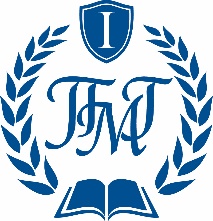 ПЕРВАЯ МОСКОВСКАЯ ГИМНАЗИЯОбщеобразовательное частное учреждение «Первая Московская гимназия»119002, г.Москва, Калошин пер., д.10, стр.1. Филиал: 143031, Московская обл., Одинцовский р-н, дер. Липки, дом 63А.тел.: (495)278-09-35         e-mail: pmg@gymnasia.ru         http://гимназия.рфИНН/КПП: 7703349609/770401001   ОГРН: 1037739185472РАБОЧАЯ ПРОГРАММАпо окружающему миру1-4 классСоставитель программы:                                                                               Пантелеева Т.В.2016/2020 учебный годПОЯСНИТЕЛЬНАЯ ЗАПИСКАПрограмма разработана на основе федерального государственного образовательного стандарта начального общего образования, Концепции духовно-нравственного развития и воспитания личности гражданина России, планируемых результатов начального общего образования, авторской (рабочей) программы А.А. Плешакова (Сборник рабочих программ УМК «Школа России» 1-4 классы, научный руководитель А.А. Плешаков, М; Просвещенеие), учебника для общеобразовательных учреждений с электронным приложением «Окружающий мир». Для 1,2,3.4 классов в 2 частях А.А. Плешаков, М; «Просвещение» 2015-2018г.Изучение курса «Окружающий мир» в начальной школе направлено на достижение следующих целей:* формирование целостной картины мира и осознание места в нём человека на основе единства рационально-научного познания и эмоционально-ценностного осмысления ребёнком личного опыта общения с людьми и природой;* духовно-нравственное развитие и воспитание личности гражданина России в условиях культурного и конфессионального многообразия российского общества.Основными задачами реализации содержания курса являются:* формирование уважительного отношения к семье, населённому пункту, региону, в котором проживают дети, к России, её природе и культуре, истории и современной жизни;* осознание ребёнком ценности, целостности и многообразия окружающего мира, своего места в нём;* формирование модели безопасного поведения в условиях повседневной жизни и в различных опасных и чрезвычайных ситуациях;* формирование психологической культуры и компетенции для обеспечения эффективного и безопасного взаимодействия в социуме.Специфика курса «Окружающий мир» состоит в том, что он, имея ярко выраженный интегративный характер, соединяет в равной мере природоведческие, обществоведческие, исторические знания и даёт учащемуся материал естественных и социально-гуманитарных наук, необходимый для целостного и системного видения мира в его важнейших взаимосвязях.Знакомство с началами естественных и социально-гуманитарных наук в их единстве и взаимосвязях даёт ученику ключ (метод) к осмыслению личного опыта, позволяя сделать явления окружающего мира понятными, знакомыми и предсказуемыми, найти своё место в ближайшем окружении, прогнозировать направление своих личных интересов в гармонии с интересами природы и общества, тем самым обеспечивая в дальнейшем как своё личное, так и социальное благополучие. Курс «Окружающий мир» представляет детям широкую панораму природных и общественных явлений как компонентов единого мира. В основной школе этот материал будет изучаться дифференцированно на уроках различных предметных областей: физики, химии, биологии, географии, обществознания, истории, литературы и других дисциплин. В рамках же данного предмета благодаря интеграции естественно-научных и социально-гуманитарных знаний могут быть успешно, в полном соответствии с возрастными особенностями младшего школьника решены задачи экологического образования и воспитания, формирования системы позитивных национальных ценностей, идеалов взаимного уважения, патриотизма, опирающегося на этнокультурное многообразие и общекультурное единство российского общества как важнейшее национальное достояние России. Таким образом, курс создаёт прочный фундамент для изучения значительной части предметов основной школы и для дальнейшего развития личности.Используя для осмысления личного опыта ребёнка знания, накопленные естественными и социально-гуманитарными науками, курс вводит в процесс постижения мира ценностную шкалу, без которой невозможно формирование позитивных целевых установок подрастающего поколения. Курс «Окружающий мир» помогает ученику в формировании личностного восприятия, эмоционального, оценочного отношения к миру природы и культуры в их единстве, воспитывает нравственно и духовно зрелых, активных, компетентных граждан, способных оценивать своё место в окружающем мире и участвовать в созидательной деятельности на благо родной страны и планеты Земля.Значение курса состоит также в том, что в ходе его изучения школьники овладевают основами практико-ориентированных знаний о человеке, природе и обществе, учатся осмысливать причинно-следственные связи в окружающем мире, в том числе на многообразном материале природы и культуры родного края. Курс обладает широкими возможностями для формирования у младших школьников фундамента экологической и культурологической грамотности и соответствующих компетентностей — умений проводить наблюдения в природе, ставить опыты, соблюдать правила поведения в мире природы и людей, правила здорового образа жизни. Это позволит учащимся освоить основы адекватного природо- и культуросообразного поведения в окружающей природной и социальной среде. Поэтому данный курс играет наряду с другими предметами начальной школы значительную роль в духовно-нравственном развитии и воспитании личности, формирует вектор культурно-ценностных ориентации младшего школьника в соответствии с отечественными традициями духовности и нравственности.Существенная особенность курса состоит в том, что в нём заложена содержательная основа для широкой реализации межпредметных связей всех дисциплин начальной школы. Предмет «Окружающий мир» использует и тем самым подкрепляет умения, полученные на уроках чтения, русского языка и математики, музыки и изобразительного искусства, технологии и физической культуры, совместно с ними приучая детей к рационально-научному и эмоционально-ценностному постижению окружающего мира.Общая характеристика курсаОтбор содержания курса «Окружающий мир» осуществлён на основе следующих ведущих идей:1) идея многообразия мира;2) идея целостности мира;3) идея уважения к миру.Многообразие как форма существования мира ярко проявляет себя и в природной, и в социальной сфере. На основе интеграции естественно-научных, географических, исторических сведений в курсе выстраивается яркая картина действительности, отражающая многообразие природы и культуры, видов человеческой деятельности, стран и народов. Особое внимание уделяется знакомству младших школьников с природным многообразием, которое рассматривается и как самостоятельная ценность, и как условие, без которого невозможно существование человека, удовлетворение его материальных и духовных потребностей.Фундаментальная идея целостности мира также последовательно реализуется в курсе; её реализация осуществляется через раскрытие разнообразных связей: между неживой природой и живой, внутри живой природы, между природой и человеком. В частности, рассматривается значение каждого природного компонента в жизни людей, анализируется положительное и отрицательное воздействие человека на эти компоненты. Важнейшее значение для осознания детьми единства природы и общества, целостности самого общества, теснейшей взаимозависимости людей имеет включение в программу сведений из области экономики, истории, современной социальной жизни, которые присутствуют в программе каждого класса.Уважение к миру — это своего рода формула нового отношения к окружающему, основанного на признании самоценности сущего, на включении в нравственную сферу отношения не только к другим людям, но и к природе, к рукотворному миру, к культурному достоянию народов России и всего человечества.В основе методики преподавания курса «Окружающий мир» лежит проблемно-поисковый подход, обеспечивающий «открытие» детьми нового знания и активное освоение различных способов познания окружающего. При этом используются разнообразные методы и формы обучения с применением системы средств, составляющих единую информационно-образовательную среду. Учащиеся ведут наблюдения явлений природы и общественной жизни, выполняют практические работы и опыты, в том числе исследовательского характера, различные творческие задания. Проводятся дидактические и ролевые игры, учебные диалоги, моделирование объектов и явлений окружающего мира. Для успешного решения задач курса важны экскурсии и учебные прогулки, встречи с людьми различных профессий, организация посильной практической деятельности по охране среды и другие формы работы, обеспечивающие непосредственное взаимодействие ребёнка с окружающим миром. Занятия могут проводиться не только в классе, но и на улице, в лесу, парке, музее и т. д. Очень большое значение для достижения планируемых результатов имеет организация проектной деятельности учащихся, которая предусмотрена в каждом разделе программы.В соответствии с названными ведущими идеями особое значение при реализации программы, имеют новые для практики начальной школы виды деятельности учащихся, к которым относятся: 1) распознавание природных объектов с помощью специально разработанного для начальной школы атласа-определителя; 2) моделирование экологических связей с помощью графических и динамических схем (моделей); 3) эколого-этическая деятельность, включающая анализ собственного отношения к миру природы и поведения в нём, оценку поступков других людей, выработку соответствующих норм и правил, которая осуществляется с помощью специально разработанной книги для чтения по экологической этике.Учебный курс «Окружающий мир» занимает особое место среди учебных предметов начальной школы. Образно говоря, это то, что «всегда с тобой», поскольку познание детьми окружающего мира не ограничивается рамками урока. Оно продолжается постоянно в школе и за её стенами. Сам учебный курс является своего рода системообразующим стержнем этого процесса. Вот почему важно, чтобы работа с детьми, начатая на уроках, продолжалась в той или иной форме и после их окончания, во внеурочной деятельности. Учителю следует также стремиться к тому, чтобы родители учащихся в повседневном общении со своими детьми, поддерживали их познавательные инициативы, пробуждаемые на уроках. Это могут быть и конкретные задания для домашних опытов и наблюдений, чтения и получения информации от взрослых.Место курса в учебном планеНа изучение курса «Окружающий мир» в каждом классе начальной школы отводится 2 ч в неделю. Программа рассчитана на 270 ч:1 класс —66ч (33 учебные недели), 2, 3 и 4 классы — по 68 ч (34 учебные недели).Ценностные ориентиры содержания курса• Природа как одна из важнейших основ здоровой и гармоничной жизни человека и общества.• Культура как процесс и результат человеческой жизнедеятельности во всём многообразии её форм.• Наука как часть культуры, отражающая человеческое стремление к истине, к познанию закономерностей окружающего мира природы и социума.• Человечество как многообразие народов, культур, религий. в Международное сотрудничество как основа мира на Земле.• Патриотизм как одно из проявлений духовной зрелости человека, выражающейся в любви к России, народу, малой родине, в осознанном желании служить Отечеству.• Семья как основа духовно-нравственного развития и воспитания личности, залог преемственности культурно-ценностных традиций народов России от поколения к поколению и жизнеспособности российского общества.• Труд и творчество как отличительные черты духовно и нравственно развитой личности.• Здоровый образ жизни в единстве составляющих: здоровье физическое, психическое, духовно- и социально-нравственное.• Нравственный выбор и ответственность человека в отношении к природе, историко-культурному наследию, к самому себе и окружающим людям.Планируемые результаты изучения курса:Освоение курса «Окружающий мир» вносит существенный вклад в достижениеличностных результатов начального образования, а именно:1) формирование основ российской гражданской идентичности, чувства гордости за свою Родину, российский народ и историю России, осознание своей этнической и национальной принадлежности; формирование ценностей многонационального российского общества; становление гуманистических и демократических ценностных ориентации;2) формирование целостного, социально ориентированного взгляда на мир в его органичном единстве и разнообразии природы, народов, культур и религий;3) формирование уважительного отношения к иному мнению, истории и культуре других народов;4) овладение начальными навыками адаптации в динамично изменяющемся и развивающемся мире;5) принятие и освоение социальной роли обучающегося, развитие мотивов учебной деятельности и формирование личностного смысла учения;6) развитие самостоятельности и личной ответственности за свои поступки, в том числе в информационной деятельности, на основе представлений о нравственных нормах, социальной справедливости и свободе;7) формирование эстетических потребностей, ценностей и чувств;8) развитие этических чувств, доброжелательности и эмоционально-нравственной отзывчивости, понимания и сопереживания чувствам других людей;9) развитие навыков сотрудничества со взрослыми и сверстниками в разных социальных ситуациях, умения не создавать конфликтов и находить выходы из спорных ситуаций;10) формирование установки на безопасный, здоровый образ жизни, наличие мотивации к творческому труду, работе на результат, бережному отношению к материальным и духовным ценностям.Изучение курса «Окружающий мир» играет значительную роль в достиженииметапредметных результатов начального образования, таких как:1) овладение способностью принимать и сохранять цели и задачи учебной деятельности, поиска средств её осуществления;2) освоение способов решения проблем творческого и поискового характера;3) формирование умения планировать, контролировать и оценивать учебные действия в соответствии с поставленной задачей и условиями её реализации; определять наиболее эффективные способы достижения результата;4) формирование умения понимать причины успеха/неуспеха учебной деятельности и способности конструктивно действовать даже в ситуациях неуспеха;5) освоение начальных форм познавательной и личностной рефлексии;6) использование знаково-символических средств представления информации для создания моделей изучаемых объектов и процессов, схем решения учебных и практических задач;7)активное использование речевых средств и средств информационных и коммуникационных технологий (ИКТ) для решения коммуникативных и познавательных задач;8) использование различных способов поиска (в справочных источниках и открытом учебном информационном пространстве сети Интернет), сбора, обработки, анализа, организации, передачи и интерпретации информации в соответствии с коммуникативными и познавательными задачами и технологиями учебного предмета «Окружающий мир»;9) овладение логическими действиями сравнения, анализа, синтеза, обобщения, классификации по родовидовым признакам, установления аналогий и причинно-следственных связей, построения рассуждений, отнесения к известным понятиям;10) готовность слушать собеседника и вести диалог; готовность признавать возможность существования различных точек зрения и права каждого иметь свою; излагать своё мнение и аргументировать свою точку зрения и оценку событий;11) определение общей цели и путей её достижения; умение договариваться о распределении функций и ролей в совместной деятельности; осуществлять взаимный контроль в совместной деятельности, адекватно оценивать собственное поведение и поведение окружающих;12) овладение начальными сведениями о сущности и особенностях объектов, процессов и явлений действительности (природных, социальных, культурных, технических и др.) в соответствии с содержанием учебного предмета «Окружающий мир»;13) овладение базовыми предметными и межпредметными понятиями, отражающими существенные связи и отношения между объектами и процессами;14) умение работать в материальной и информационной среде начального общего образования (в том числе с учебными моделями) в соответствии с содержанием учебного предмета «Окружающий мир».При изучении курса «Окружающий мир» достигаются следующиепредметные результаты:1) понимание особой роли России в мировой истории, воспитание чувства гордости за национальные свершения, открытия, победы;2) сформированность уважительного отношения к России, родному краю, своей семье, истории, культуре, природе нашей страны, её современной жизни;3) осознание целостности окружающего мира, освоение основ экологической грамотности, элементарных правил нравственного поведения в мире природы и людей,4)Осознанние норм здоровьесберегающего поведения в природной и социальной среде;5) освоение доступных способов изучения природы и общества (наблюдение, запись, измерение, опыт, сравнение, классификация и др. с получением информации из семейных архивов, от окружающих людей, в открытом информационном пространстве);6) развитие навыков устанавливать и выявлять причинно-следственные связи в окружающем мире.7.) называть важнейшие события и великих людей отечественной истории;8.) знать государственную символику и государственные праздники современной России; что такое Конституция; основные права ребенка.9.) отличать предметы и порядки, созданные людьми (культуру), от того, что создано природой;10.) умение объяснять, что такое общество, государство, история, демократия;1-й классЛичностными результатами изучения курса «Окружающий мир» в 1-м классе является формирование следующих умений:* Оценивать жизненные ситуации (поступки людей) с точки зрения общепринятых норм и ценностей: в предложенных ситуациях отмечать конкретные поступки, которые можно оценить как хорошие или плохие.* Объяснять с позиции общечеловеческих нравственных ценностей, почему конкретные поступки можно оценить, как хорошие или плохие.* Самостоятельно определять и высказывать самые простые общие для всех людей правила поведения (основы общечеловеческих нравственных ценностей).В предложенных ситуациях, опираясь на общие для всех простые правила поведения, делать выбор, какой поступок совершить.Средством достижения этих результатов служит учебный материал и задания учебника.У учащегося будет сформировано:принятие и освоение социальной роли школьника;положительное отношение к изучаемому предмету;уважительное отношение к иному мнению;внимательное отношение к собственным переживаниям и переживаниям других людей;понимать эмоции других людей, умение сочувствовать и сопереживать за другого человека;невозможность разделить людей на хороших и плохих;умение сотрудничать со взрослыми и сверстниками в разных социальных ситуациях;использовать безопасные для органов зрения, нервной системы опорно- двигательного аппарата эргономичные приемы работы с компьютером и другими средствами ИКТ, выполнять компенсирующие физические упражнения (зарядку);доброжелательно относиться к одноклассникам, умение нравственно оценивать свои и чужие поступки;ценить и принимать следующие базовые ценности: «добро», «терпение», «родина», «природа», «семья»;;установка на безопасный здоровый образ жизни.Учащийся получит возможность для формирования:внимание к красоте окружающего мира;самооценки отдельных действий по критериям предложенным учителем (умение оценить себя);осознания роли изучаемого предмета в жизни людей;оценивания и принятия следующих базовых ценностей: «добро», «терпение», «родина», «природа», «семья»;оценки ситуаций и поступков как хороших или плохих с точки зрения общечеловеческих, нравственных и российских гражданских ценностей;умения определять, что связывает тебя с историей, культурой, судьбой твоего народа и всей страны;правил поведения, общих для всех людей, всех граждан России;мотивации к творческому труду и работе на результат;готовить и проводить презентации перед небольшой аудиторией.Метапредметными результатами изучения курса «Окружающий мир» в 1-м классе является формирование следующих универсальных учебных действий (УУД).Регулятивные УУД:Учащийся научится:* Определять и формулировать цель деятельности на уроке с помощью учителя.* высказывать своё предположение (версию) на основе работы с иллюстрацией учебника.* работать по предложенному учителем плану.*отличать верно выполненное задание от неверного.* совместно с учителем и другими учениками давать эмоциональную оценку деятельности класса на уроке.* проговаривать последовательность действий на уроке;* организовывать свое рабочее место под руководством учителя;* осуществлять контроль в форме сличения своей работы с заданным эталоном;* вносить необходимые дополнения, исправления в свою работу, если она расходится с эталоном (образцом).Учащийся получит возможность научиться:определять план выполнения заданий на уроках, внеурочной деятельности, жизненных ситуациях под руководством учителя.делать вывод о степень успешности выполненной работы, в диалоге признавать свою ошибку или неудачу при выполнении задания;вырабатывать критерии оценки;осознавать причины своего успеха (неуспеха)проявлять стремление к улучшению результата в ходе выполнения учебных задач;Познавательные УУД:*Ориентироваться в своей системе знаний: отличать новое от уже известного с помощью учителя.*Делать предварительный отбор источников информации: ориентироваться в учебнике (на развороте, в оглавлении, в словаре).*Добывать новые знания: находить ответы на вопросы, используя учебник, свой жизненный опыт и информацию, полученную на уроке.*Перерабатывать полученную информацию: делать выводы в результате совместной работы всего класса.*Перерабатывать полученную информацию: сравнивать и группировать предметы и их образы.*Преобразовывать информацию из одной формы в другую: подробно пересказыватьнебольшие тексты, называть их тему.Средством формирования этих действий служит учебный материал и задания учебника.Коммуникативные УУД:*Донести свою позицию до других: оформлять свою мысль в устной и письменной речи (на уровне предложения или небольшого текста).*Слушать и понимать речь других.*Выразительно читать и пересказывать текст.*Совместно договариваться о правилах общения и поведения в школе и следовать им.*Учиться выполнять различные роли в группе (лидера, исполнителя, критика).Средством формирования этих действий служит работа в малых группах.Предметными результатами изучения курса «Окружающий мир» в 1-м классе является сформированность следующих умений.Учащиеся научатся :* называть окружающие предметы и их взаимосвязи;*объяснять, как люди помогают друг другу жить;*называть живые и неживые природные богатства и их роль в жизни человека;*называть основные особенности каждого времени года.*оценивать правильность поведения людей в природе;*оценивать правильность поведения в быту (правила общения, правила ОБЖ, уличного движения).Учащиеся получат возможность научиться:*Ориентироваться в важнейших для страны и личности событиях и фактах прошлого и настоящего; оценивать их возможное влияние на будущее, приобретая тем самым чувство исторической перспективы.*Наблюдать и описывать проявления богатства внутреннего мира человека в его созидательной деятельности на благо семьи, в интересах школы, профессионального сообщества, страны.*Проявлять уважение и готовность выполнять совместно установленные договоренности и правила, в том числе правила общения со взрослыми и сверстниками в официальной обстановке школы. пользоваться простыми навыками самоконтроля и саморегуляции своего самочувствия для сохранения здоровья, осознанно выполнять режим дня, правила рационального питания и личной гигиены.*Осознавать свою неразрывную связь с разнообразными окружающими социальными группами.2-й классЛичностными результатами изучения курса «Окружающий мир» во 2-м классе является формирование следующих умений:*Оценивать жизненные ситуации (поступки людей) с точки зрения общепринятых норм и ценностей: в предложенных ситуациях отмечать конкретные поступки, которые можно оценить как хорошие или плохие.*Объяснять с позиции общечеловеческих нравственных ценностей, почему конкретные простые поступки можно оценить как хорошие или плохие.*Самостоятельно определять и высказывать самые простые общие для всех людей правила поведения (основы общечеловеческих нравственных ценностей).*В предложенных ситуациях, опираясь на общие для всех простые правила поведения, делать выбор, какой поступок совершить.У учащегося будут сформированы:положительное отношение и изучаемому предмету;опыт внимательного отношения к собственным переживаниям, вызванным восприятием природы, произведения искусства, собственных поступков, действий других людей;оценка своих эмоциональных реакций, поступков и действий других людей;ориентация в нравственном содержании собственных поступков и поступков других людей;умения оценивать свое отношение к учебе;внимание к переживаниям других людей, чувство сопереживания;понимание причин успеха в учебной деятельности и способность к ее оценке;готовить и проводить презентацию перед небольшой аудиторией.развитие этических чувств – стыда, вины. совести, как регуляторов морального поведения.;понимание того, что правильная устная и письменная речь есть показатели индивидуальной культуры человека.Учащийся получит возможность для формирования:умения соотносить жизненные наблюдения с читательскими впечатлениями;эстетического чувства на основе знакомства с разными видами искусства, наблюдений за природой (внимательное и вдумчивое отношение к произведениям искусства, явлениям природы);оценки ситуаций и поступков как хороших или плохих с точки зрения общечеловеческих, нравственных и российских гражданских ценностей;умения определять, что связывает тебя с историей, культурой, судьбой твоего народа и всей страны;правил поведения, общих для всех людей, всех граждан России;умения отвечать за свои поступки.Метапредметными результатами изучения курса «Окружающий мир» во 2-м классе является формирование следующих универсальных учебных действий.Регулятивные УУД: *Определять цель деятельности на уроке с помощью учителя и самостоятельно.*Учиться совместно с учителем обнаруживать и формулировать учебную проблему совместно с учителем (для этого в учебнике специально предусмотрен ряд уроков).*Учиться планировать учебную деятельность на уроке.*Высказывать свою версию, пытаться предлагать способ её проверки (на основе продуктивных заданий в учебнике).*Работая по предложенному плану, использовать необходимые средства (учебник, простейшие приборы и инструменты).Познавательные УУД:*Ориентироваться в своей системе знаний: понимать, что нужна дополнительная информация для решения учебной задачи в один шаг.*Делать предварительный отбор источников информации для решения учебной задачи.*Добывать новые знания: находить необходимую информацию как в учебнике, так и в предложенных учителем словарях и энциклопедиях*Добывать новые знания: извлекать информацию, представленную в разных формах (текст, таблица, схема, иллюстрация и др.).*Перерабатывать полученную информацию: наблюдать и делать самостоятельные выводы.Коммуникативные УУД:*Донести свою позицию до других:*оформлять свою мысль в устной и письменной речи (на уровне одного предложения или небольшого текста).*Слушать и понимать речь других.*Выразительно читать и пересказывать текст.*Вступать в беседу на уроке и в жизни.*Совместно договариваться о правилах общения и поведения в школе и следовать им.Предметными результатами изучения курса «Окружающий мир» во 2-м классе является формирование следующих умений:Ученик научится:*связывать события на Земле с расположением и движением Солнца и Земли;*наблюдать за погодой и описывать её;*уметь определять стороны света по солнцу и по компасу;*пользоваться глобусом и картами, находить и показывать на них части света, материки и океаны;*различать изученные группы растений и животных;*приводить примеры достопримечательностей родного края, Москвы, Санкт-Петербурга.*оценивать правильность поведения людей в природе;*уважительно относиться к другим народам, живущим на Земле.* назвать нашу планету, родную страну и ее столицу, регион, где живут учащиеся; родной город;* различать государственную символику России;*называть государственные праздники;* называть основные свойства воздуха. воды;*выделять общие условия, необходимые для жизни живых организмов;* называть правила сохранения и укрепления своего здоровья;* соблюдать основные правила поведения в окружающей среде;Ученик получит возможность научиться:      * определять признаки различных объектов природы (цвет, форму, сравнительные размеры);*различные объекты природы и изделия; объекты неживой и живой природы;* различать части растения, отображать их на рисунке (схеме);* приводить примеры представителей разных групп растений и животных, раскрывать особенности их внешнего вида и жизни;*показывать на карте, глобусе материки и океаны, горы, равнины, моря, реки (без указания названий); границы России, некоторые города России (родной город, столицу, еще 1-2 города);*описывать отдельные изученные события из истории Отечества;* использовать приобретенные знания и умения в практической деятельности и повседневной жизни;*решать практические задачи с помощью наблюдений, сравнений, измерений;*ориентироваться на местности с помощью компаса;*уметь определять температуру воздуха. воды и тела человека с помощью термометра;*устанавливать связь между сезонными изменениями в неживой и живой природе;*осуществлять уход за растениями и животными;*выполнять изученные правила охраны и укрепления здоровья, безопасного поведения;*оценивать воздействие человека на природу, участвовать в ее охране;*удовлетворять познавательные интересы, осуществлять поиск дополнительной информации о родном крае, родной стране, нашей планете.3-й классЛичностными результатами изучения курса «Окружающий мир» в 3 классе является формирование следующих умений:* Оценивать жизненные ситуации (поступки людей) с точки зрения общепринятых норм и ценностей: учиться отделять поступки от самого человека.* Объяснять с позиции общечеловеческих нравственных ценностей, почему конкретные простые поступки можно оценить как хорошие или плохие.* Самостоятельно определять и высказывать самые простые общие для всех людей правила поведения (основы общечеловеческих нравственных ценностей).* В предложенных ситуациях, опираясь на общие для всех правила поведения, делать выбор, какой поступок совершить.Средством достижения этих результатов служит учебный материал и задания учебника.У учащегося будут сформированы:освоение личностного смысла учения; желания продолжать свою учебуумение оценивать свое отношение к учебе;уважение к своему народу, к другим народам, терпимость к обычаям и традициям других народов.бережное отношение к материальным и духовным ценностям;ориентация в нравственном содержании собственных поступков и поступков других людей;уважение к культуре разных народов;формирование целостного социально - ориентированного взгляда на мир в его органичном единстве.Учащийся получит возможность для формирования:интереса и мотивации к творческому труду;интерес к изучению предмета;осознание ответственности за произнесённое и написанное слово.нравственного чувства и чувственного сознания;умения анализировать свои переживания и поступки;способности к самооценке;симпатии, способности к сопереживанию другим людям;бережного отношения к живой природе;эстетического чувства на основе знакомства с разными видами искусства, наблюдениями за природой.Метапредметными результатами изучения курса «Окружающий мир» в 3-м классеявляется формирование следующих универсальных учебных действий:Регулятивные УУД:* Совместно с учителем обнаруживать и формулировать учебную проблему.* Работая по плану, сверять свои действия с целью и, при необходимости, исправлять ошибки с помощью учителя.* В диалоге с учителем вырабатывать критерии оценки и определять степень успешности выполнения своей работы и работы всех, исходя из имеющихся критериев.* выделять из темы урока известные знания и умения, определять круг неизвестного по изучаемой теме в мини-группе или паре;* фиксировать по ходу урока и в конце его удовлетворённость/неудовлетворённость своей работой на уроке, аргументировать своё позитивное отношение к своим успехам; проявлять стремление к улучшению результата в ходе выполнения учебных задач;* анализировать причины успеха/неуспеха, формулировать их в устной форме по собственному желанию.* Осознавать смысл и назначение позитивных установок на успешную работу, пользоваться ими в случае неудачи на уроке, проговаривая во внутренней речи.Познавательные УУД:Учащийся научится:*Ориентироваться в своей системе знаний: самостоятельно предполагать, какая информация нужна для решения учебной задачи в один шаг.*Отбирать необходимые для решения учебной задачи источники информации среди предложенных учителем словарей, энциклопедий, справочников.*Перерабатывать полученную информацию: сравнивать и группировать факты и явления; определять причины явлений, событий.*Перерабатывать полученную информацию: делать выводы на основе обобщения знаний.*Преобразовывать информацию из одной формы в другую: составлять простой план учебно-научного текста.*Преобразовывать информацию из одной формы в другую: представлять информацию в виде текста, таблицы, схемы.Средством формирования этих действий служит учебный материал и задания учебника.ориентироваться в учебнике (на развороте, в оглавлении, в условных обозначениях); в словаре;находить ответы на вопросы в тексте, иллюстрациях;определять умения, которые будут сформированы на основе изучения данного раздела; определять круг своего незнания.отвечать на простые и сложные вопросы учителя, самим задавать вопросы, находить нужную информацию в учебнике.сравнивать и группировать предметы, объекты по нескольким основаниям; находить закономерности; самостоятельно продолжать их по установленном правилу.подробно пересказывать прочитанное или прослушанное; составлять простой планосуществлять под руководством учителя поиск нужной информации в соответствие с поставленной задачей в учебнике и учебных пособиях;понимать, в каких источниках можно найти необходимую информацию;отбирать источники информации для решения учебной задачи из предложенных учителем;делать выводы в результате совместной работы класса и учителя.Учащиеся получат возможность научиться:осуществлять поиск необходимой информации в дополнительных доступных источниках (справочниках, учебно-познавательных книгах и др.);находить языковые примеры для иллюстрации понятий, правил, закономерностей в самостоятельно выбранных источниках;делать небольшие выписки из прочитанного для практического использования;осуществлять выбор способа решения конкретной языковой или речевой задачи;анализировать и характеризовать языковой материал по самостоятельно определённым параметрам;представлять информацию в форме небольшого текста, ответа на вопросы, результата выполнения заданий (устно и письменно), простого плана повествовательного текста;участвовать в коллективной коммуникативной деятельности в информационной образовательной среде.Коммуникативные УУД:*Доносить свою позицию до других: оформлять свои мысли в устной и письменной речи с учётом своих учебных и жизненных речевых ситуаций.*Доносить свою позицию до других: высказывать свою точку зрения и пытаться её обосновать, приводя аргументы.*Слушать других, пытаться принимать другую точку зрения, быть готовым изменить свою точку зрения.Учащийся научится:участвовать в диалоге; слушать и понимать других, высказывать свою точку зрения на события, поступки;договариваться и приходить к общему решению в совместной деятельности;адекватно использовать речевые средства для решения различных коммуникативных задач;выполняя различные роли в группе, сотрудничать в совместном решении проблемы (задачи);слушать и слышать других, пытаться принимать иную точку зрения, быть готовым корректировать свою точку зрения;отстаивать свою точку зрения, соблюдая правила речевого этикета;критично относиться к своему мнению;понимать точку зрения другого;участвовать в работе группы, распределять роли, договариваться друг с другом;строить рассуждение и доказательство своей точки зрения, проявлять активность и стремление высказываться, задавать вопросы;строить диалог в паре или группе, задавать вопросы на уточнение;прислушиваться к партнёру по общению (деятельности). Не конфликтовать, осознавать конструктивность диалога, использовать вежливые слова;аргументировать свою точку зрения в данном вопросе по заданной теме;выражать готовность идти на компромиссы, предлагать варианты и способы погашения конфликтов;готовность конструктивно разрешать конфликты посредством учета интересов сторон и сотрудничества.Учащийся получит возможность научиться:аргументировать свою точку зрения;употреблять вежливые формы обращения к участникам диалога;находить нужную информацию через беседу с взрослыми, через учебные книги, словари, справочники, энциклопедии для детей, через сеть Интернет;конструктивно разрешать конфликты, учитывать интересы сторон и сотрудничать с ними;контролировать свои действия и соотносить их с поставленными целями и действиями других учеников, работающих в группе, паре;использовать речевые средства и средства информационных и коммуникативных технологий при работе в паре, в группе, во время участия в проектной деятельности;согласовывать свою позицию с позицией других участников по работе;признавать возможность существования различных точек зрения;корректно отстаивать свою позицию.Предметными результатами изучения курса «Окружающий мир» в 3-ем классе является формирование следующих умений.Ученик научится:* приводить примеры тел и веществ, твёрдых тел, жидкостей и газов;* приводить примеры взаимосвязей между живой и неживой природой;* объяснять значение круговорота веществ в природе и жизни человека;* приводить примеры живых организмов* перечислять особенности хвойных и цветковых растений;* животных (насекомых, пауков, рыб, земноводных, пресмыкающихся, птиц, зверей), грибов.* называть основные свойства воздуха как газа, воды как жидкости и полезных ископаемых как твёрдых тел;* доказывать необходимость бережного отношения людей к живым организмам.* оценивать, что полезно для здоровья, а что вредно;* объяснять роль основных органов и систем органов в организме человека;* применять знания о своём организме в жизни (для составления режима дня, правил поведения и т.д.);* объяснять, как человек использует свойства воздуха, воды, важнейших полезных ископаемых;* объяснять, в чём главное отличие человека от животных;* находить противоречия между природой и хозяйством человека, предлагать способы их устранения.*что такое тела, вещества, частицы;*компоненты неживой природы: воздух, вода, полезные ископаемые,*компоненты живой природы: человек, растения, животные, грибы, микробы*группы растений: водоросли, мхи, папоротники, хвойные, цветковые, органы растений; растениеводство*группы животных: насекомые, рыбы, земноводные, пресмыкающиеся, птицы, звери, некоторые их отличительные признаки; животноводство как составная часть сельского хозяйства;*основные виды ядовитых грибов и растений, произрастающих в нашей стране*некоторые взаимосвязи между неживой и живой природой, внутри неживой природы, внутри живой природы (между растениями и животными, между различными животными);*взаимосвязи между природой и человеком: значение природы для человека, отрицательное влияние людей на природу, охрана природы; правила поведения в природе;*строение тела человека, его важнейшие органы и их функции; основы личной гигиены;*основные полезные ископаемые, добываемые в России, в т.ч. в Калужском крае , и их назначение;*элементарные экономические понятия;*названия государств, граничащих с Россией и их главные достопримечательности*основных представителей флоры и фауны, занесенных в Красную книгу;*основные дорожные знаки и их назначение;*номера телефонов экстренных служб;*основные инфекционные заболевания: менингит, дизентерия, грипп, гепатит, туберкулез и др.Ученик получит возможность научиться:различать наиболее распространенные в Калужском крае растения, животных;устно описывать объекты природы;объяснять в пределах требований программы взаимосвязи в природе и между природой и человеком;подготовить рассказ научного содержания на основе материалов учебника, а также отдельных дополнительных источников;проводить самостоятельные наблюдения в природе; выполнять простейшие опыты;оперировать с моделями, указанными в программе;изготавливать кормушки двух-трех конструкций для птиц, развешивать кормушки, подкармливать птиц; выполнять другую посильную работу по охране природы;выполнять правила поведения в природе, обосновывать их необходимость;в простейшей форме пропагандировать знания об охране природы;выполнять правила личной гигиены; оказывать первую помощь при небольших повреждениях кожи;соблюдать правила пожарной безопасности;соблюдать правила дорожного движения;соблюдать правила безопасного поведения дома, во дворе, в лесу, на льду;определить полезные ископаемые (в пределах программы) и устанавливать некоторые их свойства;составлять простой рассказ о географическом положении, климатических условиях, флоре и фауне, отраслях экономики (по плану или опорным словам);«читать карту»: находить и показывать объекты, предусмотренные программой;участвовать в мероприятиях по охране природы на территории своего села;использовать приобретенные знания и умения для обогащения жизненного опыта.У третьеклассника продолжится формирование ИКТ-компетентности:1.) оценивать потребность в дополнительной информации для решения учебных задач и самостоятельной познавательной деятельности; определять возможные источники ее получения; критически относиться к информации к выбору источника информации2.) создавать текстовые сообщения с использованием средств ИКТ: редактировать, оформлять и сохранять их3.) готовить и проводить презентацию перед небольшой аудиторией; создавать план презентацииК концу 4 классаЛИЧНОСТНЫЕУ выпускника будут сформированы:внутренняя позиция школьника на уровне положительного отношения к школе, ориентация на содержательные моменты школьной действительности и принятие образца «хорошего ученика»;широкая мотивационная основа учебной деятельности, включающая социальные, учебно-познавательные и внешние мотивы;ориентация на понимание причин успеха в учебной деятельности;учебно-познавательный интерес к новому учебному материалу и способам решения новой частной задачи;способность к самооценке на основе критерия успешности учебной деятельности, способность к оценке своей учебной деятельности;освоение личностного смысла учения; выбор дальнейшего образовательного маршрута.знание основных моральных норм и ориентация на их выполнение;ориентация в нравственном содержании и смысле как собственных поступков, так и поступков окружающих людей;оценка и принятие следующих базовых ценностей: «добро», «терпение», «родина», «природа», «семья», «мир», «настоящий друг», «справедливость», «желание понимать друг друга», «понимать позицию другого», «народ», «национальность» и т.д.установка на здоровый образ жизни;основы экологической культуры: принятие ценности природного мира, готовность следовать в своей деятельности нормам природоохранного, здоровьесберегающего поведения;чувство прекрасного и эстетические чувства на основе знакомства с мировой и отечественной художественной культурой;основы гражданской идентичности, своей этнической принадлежности в форме осознания « Я как член семьи, представитель народа, гражданин России». Осознание ответственности человека за общее благополучие.Выпускник получит возможность для формирования:внутренней позиции школьника на уровне положительного отношения к школе, понимания необходимости учения, выраженного в преобладании учебно-познавательных мотивов и предпочтении социального способа оценки знаний;выраженной устойчивой учебно-познавательной мотивации учения;устойчивого учебно-познавательного интереса к новым общим способам решения задач;адекватного понимания причин успешности/неуспешности учебной деятельности;положительной адекватной дифференцированной самооценки на основе критерия успешности реализации социальной роли «хорошего ученика»;компетентности в реализации основ гражданской идентичности в поступках и деятельности;способности к решению моральных дилемм на основе учета позиций партнеров в общении, ориентация на их мотивы и чувства;установка на здоровый образ жизни и реализация ее в реальном поведении и поступках;осознание устойчивых эстетических предпочтений и ориентации на искусство как значимую сферу человеческой жизни.МЕТАПРЕДМЕТНЫЕрегулятивныеВыпускник научится:принимать и сохранять учебную задачу;учитывать выделенные учителем ориентиры действия в новом учебном материале в сотрудничестве с учителем;осуществлять итоговый и пошаговый контроль по результату;определять цель, обнаруживать и формулировать проблему учебной деятельности, урока;выдвигать версии, прогнозировать результат и определять средства решения проблемы, выбирая из предложенных;планировать с помощью учителя учебную деятельность, решение знакомых задач, проблем творческого и поискового характера;работать по плану, используя основные средства;по ходу работы сверять свои действия с целью, находить и исправлять ошибки с помощью учителя;по ходу работы сверять свои действия с целью, находить и исправлять ошибки;создавать текстовые сообщения с использованием средств ИКТ: редактировать, оформлять, сохранять их.планировать свои действия в соответствии с поставленной задачей и условиями её реализации, в том числе во внутреннем плане;осуществлять итоговый и пошаговый контроль по результату;оценивать правильность выполнения действия;адекватно воспринимать предложения и оценку учителей, товарищей, родителей и других людей;различать способ и результат действия;использовать внешнюю речь для регулирования и контроля собственных действий;вносить необходимые коррективы в действие после его завершения на основе его оценки и учета характера сделанных ошибок.Выпускник получит возможность научиться:в сотрудничестве с учителем ставить новые учебные задачи;преобразовывать практическую задачу в познавательную;определять цель, обнаруживать и формулировать проблему, тему проекта;выдвигать версии, прогнозировать результат и определять средства решения проблемы, самостоятельно искать средств достижения цели;осуществлять констатирующий и предвосхищающий контроль по результату и по способу действия, актуальный контроль на уровне произвольного внимания;самостоятельно оценивать правильность выполнения действия и вносить необходимые коррективы по ходу его реализации;планировать с помощью учителя учебную деятельность при работе над проектом;работать по плану, используя дополнительные средства (справочники, доп. литературу, средства ИКТ).ПознавательныеВыпускник научится:осуществлять поиск необходимой информации для выполнения учебных заданий с использованием учебной литературы, энциклопедий, справочников (включая электронные, цифровые), в открытом информационном пространстве, в том числе Интернете;осуществлять запись выборочной информации об окружающем мире и о себе самом, в том числе с помощью инструментов ИКТ;отбирать необходимые источники информации: учебник, словарь, энциклопедия, средства ИКТ;ориентироваться на разнообразие способов решения задач;строить сообщения в устной и письменной форме;устанавливать аналогии;проводить сравнение, сериацию и классификацию по заданным критериям;выделять существенную информацию из текстов разных видов;осуществлять анализ объектов с выделением существенных и несущественных признаков;осуществлять синтез как составление целого из частей;устанавливать причинно-следственные связи между поступками героев произведений, устанавливать аналогии;извлекать информацию из текста, таблиц, схем, иллюстраций;анализировать и обобщать: факты, явления, простые понятия;группировать факты и явления;сравнивать факты и явления;распознавание объектов, выделение существенных признаков и их синтеза;устанавливать причинно-следственные связи в изучаемом круге явлений;владеть рядом общих приемов решения задач;создавать текстовые сообщения с использованием средств ИКТ, редактировать, оформлять, сохранять их.Выпускник получит возможность научиться:осуществлять расширенный поиск необходимой информации, используя учебные пособия, фонды библиотек и Интернета;записывать, фиксировать информацию об окружающем мире с помощью инструментов ИКТ;осуществлять контроль по результату и способу действия, актуальный контроль на уровне произвольного внимания;самостоятельно оценивать правильность выполнения действия, вносить коррективы как по ходу действия, так и в конце действия;создавать и преобразовывать модели и схемы для решения задач;устанавливать причинно- следственные связи, выявлять их последствия, формулировать цепочки правил “если …, то…”)создавать и преобразовывать модели и схемы для решения задач;проявлять познавательную инициативу в учебном сотрудничестве;проводить сравнение, классификацию по заданным критериям;произвольно и осознанно владеть общими приемами решения задач;строить логическое рассуждение, включая установление причинно-следственных связей.КоммуникативныеВыпускник научится:адекватно использовать коммуникативные, прежде всего речевые. средства для решения различных коммуникативных задач, строить монологическое высказывание, владеть диалогической формой коммуникации, используя в том числе средства и инструменты ИКТ и дистанционного общения;учитывать разные мнения и стремиться к координации различных позиций в сотрудничестве;контролировать действия партнера;работая в группе учитывать мнения партнёров, отличные от собственных; сотрудничать в совместном решении проблемы (задачи).аргументировать собственную позицию и координировать её с позицией партнёров при выработке решения; высказывать и обосновывать свою точку зрения;слушать и слышать других, пытаться принимать иную точку зрения, быть готовым корректировать свою точку зрения;договариваться и приходить к общему решению в совместной деятельности;точно и последовательно передавать партнёру необходимую информацию;оказывать в сотрудничестве необходимую взаимопомощь, осуществлять взаимоконтроль;владеть диалогической формой речи;оформлять свои мысли в устной и письменной форме с учётом речевой ситуации;строить понятные для партнера высказывания, учитывая, что партнер видит, а что нет;корректно строить речь при решении коммуникативных задач.Выпускник получит возможность научиться:учитывать и координировать в сотрудничестве позиции других людей, отличные от собственной;аргументировать свою позицию и координировать ее с позициями партнеров в сотрудничестве;продуктивно содействовать разрешению конфликтов на основе учета интересов и позиций всех участников;адекватно использовать речевые средства для эффективного решения разнообразных коммуникативных задач, планирования и регуляции своей деятельности;понимать относительность мнений и подходов к решению поставленной проблемы;задавать вопросы, необходимые для организации работы в группе;принимать концептуальный смысл текстов в целом.учитывать разные мнения и интересы и обосновывать собственную позицию;осуществлять взаимный контроль и оказывать в сотрудничестве необходимую взаимопомощьпродуктивно содействовать разрешению конфликтов на основе учёта интересов и позиций всех участников.Предметными результатами изучения курса «Окружающий мир» в 4-м классе является формирование следующих умений.Выпускник научится:* знать государственную символику и государственные праздники современной России; что такое Конституция; основные права ребенка* распознавать способы изображения Земли, ее поверхности: глобус, географическая карта;* отличать предметы и порядки, созданные людьми (культуру), от того, что создано природой;* объяснять, что такое общество, государство, история, демократия;* по году определять век, место события в прошлом;* отличать друг от друга времена Древней Руси, Московского государства, Российской империи, Советской России и СССР, современной России. Узнавать современные герб, флаг, гимн России, показывать на карте границы и столицу.* объяснять своё отношение к родным и близким людям, к прошлому и настоящему родной страны;* по поведению людей узнавать, какие они испытывают эмоции (переживания), какие у них черты характера;* отличать друг от друга разные эпохи (времена) в истории человечества.Выпускник получит возможность научиться:* объяснять различия между людьми современного человечества: отличать граждан разных государств; национальность человека от его расы; верующих разных религий и атеистов.* объяснять, какие интересы объединяют тебя с твоими родственниками, друзьями, земляками, гражданами твоей страны, что объединяет всех людей на Земле в одно человечество;* замечать и объяснять, какие поступки людей противоречат человеческой совести, правилам поведения (морали и праву), правам человека и правам ребёнка. Предлагать, что ты сам можешь сделать для исправления видимых нарушений.* распознавать природные объекты с помощью атласа-определителя; различать важнейшие полезные ископаемые своего края;* проводить наблюдения природных тел и явлений;*самостоятельно находить в учебнике и дополнительных источниках сведения по определенной теме природоведческого и обществоведческого характера, излагать их в виде сообщения, рассказа;* применять иллюстрацию учебника как источник знаний, раскрывать содержание иллюстрации;* владеть элементарными приемами чтения географической и исторической карты.Выпускник на ступени начального общего образования научится:* определять: * Земля — планета Солнечной системы,* объяснять причины смены дня и ночи и времен года;* распознавать способы изображения Земли, ее поверхности: глобус, географическая карта;* рассказывать, что изучает история, как историки узнают о прошлом, как ведется счет лет в истории; особенности исторической карты;* называть некоторые современные экологические проблемы;*определять природные зоны России;* отличать предметы и порядки, созданные людьми (культуру), от того, что создано природой;* объяснять, что такое общество, государство, история, демократия;* по году определять век, место события в прошлом;* отличать друг от друга времена Древней Руси, Московского государства, Российской империи, Советской России и СССР, современной России. Узнавать современные герб, флаг, гимн России, показывать на карте границы и столицу.* отличать предметы и порядки, созданные людьми (культуру), от того, что создано природой;* объяснять, что такое общество, государство, история, демократия;* отличать друг от друга времена Древней Руси, Московского государства, Российской империи, Советской России и СССР, современной России. Узнавать современные герб, флаг, гимн России, показывать на карте границы и столицу.* объяснять своё отношение к прошлому и настоящему родной страны.* отличать друг от друга разные эпохи (времена) в истории человечества;* называть особенности природы своего края: формы земной поверхности, полезные ископаемые, водоемы, природные сообщества;* характеризовать исторические периоды: первобытное общество, Древний мир, Средние века, Новое время, Новейшее время;* называть важнейшие события и великих людей отечественной истории;* знать государственную символику и государственные праздники современной России; что такое Конституция; основные права ребенка.выпускник получит возможность научиться:* распознавать природные объекты с помощью атласа-определителя; различать важнейшие полезные ископаемые своего края, растения и животных, характерных для леса, луга, пресного водоема, основные сельскохозяйственные растения, а также сельскохозяйственных животных своего края;* проводить наблюдения природных тел и явлений;* в учебных и реальных ситуациях в доступной форме давать оценку деятельности людей с точки зрения ее экологической допустимости; определять возможные причины: отрицательных изменений в природе; предлагать простейшие прогнозы возможных последствий воздействия человека на природу; определять необходимые меры охраны природы, варианты личного участия в сохранении природного окружения;* приводить примеры животных Красной книги России и международной Красной книги;* соотносить год с веком, определять последовательность исторических событий;* приводить примеры патриотизма, доблести, благородства на материале отечественной истории;* приводить примеры народов России;* владеть элементарными приемами чтения географической и исторической карты.* объяснять различия между людьми современного человечества: отличать граждан разных государств; национальность человека от его расы; верующих разных религий и атеистов.*понимать особую роль России в мировой истории, переживать чувство гордости за национальные свершения, открытия, победы;*уважительно относиться к России, родному краю, своей семье, истории, культуре, природе нашей страны, ее современной жизни.* объяснять, какие интересы объединяют тебя с твоими родственниками, друзьями, земляками, гражданами твоей страны, что объединяет всех людей на Земле в одно человечество;*осознавать целостность окружающего мира, осваивать основы экологической грамотности, элементарных правил нравственного поведения в мире природы и людей , норм здоровьесберегающего поведения в природной и социальной среде* замечать и объяснять, какие поступки людей противоречат человеческой совести, правилам поведения (морали и праву), правам человека и правам ребёнка. Предлагать, что ты сам можешь сделать для исправления видимых нарушений.* распознавать природные объекты с помощью атласа-определителя; различать важнейшие полезные ископаемые своего края;* проводить наблюдения природных тел и явлений; *осваивать доступные способы изучения природы и общества (наблюдение, запись, измерение, опыт, сравнение и т.д.)*устанавливать и принимать причинно-следственные связи в окружающем мире.У выпускника начальной школы продолжится формирование ИКТ- компетентности:выпускник научится:* оценивать потребность в дополнительной информации для решения учебных задач и самостоятельной познавательной деятельности; определять возможные источники ее получения; критически относиться к информации к выбору источника информации;* искать информацию в соответствующих возрасту цифровых словарях и справочниках, базах данных, контролируемом Интернете, системе поиска внутри компьютера; составлять список используемых информационных источников (в том числе с использованием ссылок);* создавать текстовые сообщения с использованием средств ИКТ: редактировать, оформлять и сохранять их;* создавать сообщения в виде аудио- и видеофрагментов или цепочки экранов с использованием иллюстраций, видеоизображения, звука, текста;* готовить и проводить презентацию перед небольшой аудиторией* пользоваться основными средствами телекоммуникаций; участвовать в коллективной коммуникативной деятельности в информационной образовательной среде, фиксировать ход и результаты общения на экране и в файлах.* определять последовательность выполнения действий, составлять инструкции (простые алгоритмы) в несколько действий, строить программы для компьютерного исполнителя использованием конструкций последовательного выполнения и повторения;*использовать безопасные приемы работы с компьютером и другими средствами ИКТ;*вводить информацию в компьютер и сохранять ее;* набирать текст на родном и иностранном языках, используя экранный перевод некоторых слов;*описывать по определенному алгоритму объект, записывать информацию о нем;*использовать цифровые датчики, камеру, микрофон;*пользоваться основными функциями стандартного текстового редактора;* редактировать цепочки экранов сообщения и содержание экранов в соответствии с коммуникативной или учебной задачей;*заполнять учебные базы данных;*создавать изображения, пользуясь графическими возможностями компьютера;*размещать сообщение в информационной образовательной среде образовательного учреждения;*пользоваться основными средствами телекоммуникации, фиксируя ход и результаты общения на экране и в файлах.Выпускник получит возможность научиться:* грамотно формулировать запросы при поиске в Интернете и базах данных, оценивать, интерпретировать и сохранять найденную информацию; критически относиться к информации и к выбору источника информации.* представлять данные;* проектировать несложные объекты и процессы реального мира, своей собственной деятельности и деятельности группы;* моделировать объекты и процессы реального мира.* подбирать оптимальный по содержанию, эстетическим параметрам и техническому качеству результат видеозаписи и фотографирования, использовать сменные носители (флешкарты);* редактировать цепочки экранов сообщения и содержание экранов в соответствии с коммуникативной или учебной задачей, включая редактирование текста, цепочек изображений, видео- и аудиозаписей, фотоизображений;*использовать программу распознавания сканированного текста на русском языке;*создавать музыкальные произведения с использованием компьютера и музыкальной клавиатуры.СОДЕРЖАНИЕ КУРСА (270ч)Человек и природаПрирода — это то, что нас окружает, но не создано человеком. Природные объекты и предметы, созданные человеком. Неживая и живая природа. Признаки предметов (цвет, форма, сравнительные размеры и др.). Примеры явлений природы: смена времён года, снегопад, листопад, перелёты птиц, смена времени суток, рассвет, закат, ветер, дождь, гроза.Вещество — это то, из чего состоят все природные объекты и предметы. Разнообразие веществ в окружающем мире. Примеры веществ: соль, сахар, вода, природный газ. Твёрдые тела, жидкости, газы. Простейшие практические работы с веществами, жидкостями, газами.Звёзды и планеты. Солнце — ближайшая к нам звезда, источник света и тепла для всего живого на Земле. Земля — планета, общее представление о форме и размерах Земли. Глобус как модель Земли. Географическая карта и план. Материки и океаны, их названия, расположение на глобусе и карте. Важнейшие природные объекты своей страны, района. Ориентирование на местности. Компас.Смена дня и ночи на Земле. Вращение Земли как причина смены дня и ночи. Времена года, их особенности (на основе наблюдений). Обращение Земли вокруг Солнца как причина смены времён года. Смена времён года в родном крае на основе наблюдений.Погода, её составляющие (температура воздуха, облачность, осадки, ветер). Наблюдение за погодой своего края. Предсказание погоды и его значение в жизни людей.Формы земной поверхности: равнины, горы, холмы, овраги (общее представление, условное обозначение равнин и гор на карте). Особенности поверхности родного края (краткая характеристика на основе наблюдений).Водные богатства, их разнообразие (океан, море, река, озеро, пруд); использование человеком. Водные богатства родного края (названия, краткая характеристика на основе наблюдений). Воздух — смесь газов. Свойства воздуха. Значение воздуха для растений, животных, человека.Вода. Свойства воды. Состояния воды, её распространение в природе, значение для живых организмов и хозяйственной жизни человека. Круговорот воды в природе.Горные породы и минералы. Полезные ископаемые, их значение в хозяйстве человека, бережное отношение людей к полезным ископаемым. Полезные ископаемые родного края (2—3 примера).Почва, её состав, значение для живой природы и для хозяйственной жизни человека.Растения, их разнообразие. Части растения (корень, стебель, лист, цветок, плод, семя). Условия, необходимые для жизни растения (свет, тепло, воздух, вода). Наблюдение роста растений, фиксация изменений. Деревья, кустарники, травы. Дикорастущие и культурные растения. Роль растений в природе и жизни людей, бережное отношение человека к растениям. Растения родного края, названия и краткая характеристика на основе наблюдений.Грибы, их разнообразие, значение в природе и жизни людей; съедобные и ядовитые грибы. Правила сбора грибов.Животные, их разнообразие. Условия, необходимые для жизни животных (воздух, вода, тепло, пища). Насекомые, рыбы, птицы, звери, их отличия. Особенности питания разных животных (хищные, растительноядные, всеядные). Размножение животных (на примере насекомых, рыб, птиц, зверей). Дикие и домашние животные. Роль животных в природе и жизни людей, бережное отношение человека к животным. Животные родного края, названия, краткая характеристика на основе наблюдений.Лес, луг, водоём — единство живой и неживой природы (солнечный свет, воздух, вода, почва, растения, животные). Круговорот веществ. Взаимосвязи в природном сообществе: растения — пища и укрытие для животных; животные — распространители плодов и семян растений. Влияние человека на природные сообщества. Природные сообщества родного края (2—3 примера на основе наблюдений).Природные зоны России: общее представление, основные природные зоны (природные условия, растительный и животный мир, особенности труда и быта людей, влияние человека на природу изучаемых зон, охрана природы).Человек — часть природы. Зависимость жизни человека от природы. Этическое и эстетическое значение природы в жизни человека. Положительное и отрицательное влияние деятельности человека на природу (в том числе на примере окружающей местности). Экологические проблемы и способы их решения. Правила поведения в природе. Охрана природных богатств: воды, воздуха, полезных ископаемых, растительного и животного мира. Заповедники, национальные парки, их роль в охране природы. Красная книга России, её значение, отдельные представители растений и животных Красной книги. Посильное участие в охране природы. Личная ответственность каждого человека за сохранность природы.Всемирное наследие. Международная Красная книга. Международные экологические организации (2—3 примера). Международные экологические дни, их значение, участие детей в их проведении.Общее представление о строении тела человека. Системы органов (опорно-двигательная, пищеварительная, дыхательная, кровеносная, нервная, органы чувств), их роль в жизнедеятельности организма. Гигиена систем органов. Измерение температуры тела человека, частоты пульса. Личная ответственность каждого человека за состояние своего здоровья и здоровья окружающих его людей. Внимание, забота, уважительное отношение к людям с ограниченными возможностями здоровья.Человек и обществоОбщество — совокупность людей, которые объединены общей культурой и связаны друг с другом совместной деятельностью во имя общей цели. Духовно-нравственные и культурные ценности — основа жизнеспособности общества.Человек — член общества, носитель и создатель культуры. Понимание того, как складывается и развивается культура общества и каждого её члена. Общее представление о вкладе в культуру человечества традиций и религиозных воззрений разных народов. Взаимоотношения человека с другими людьми. Культура общения с представителями разных национальностей, социальных групп: проявление уважения, взаимопомощи, умения прислушиваться к чужому мнению. Внутренний мир человека: общее представление о человеческих свойствах и качествах.Семья — самое близкое окружение человека. Семейные традиции. Взаимоотношения в семье и взаимопомощь членов семьи. Оказание посильной помощи взрослым. Забота о детях, престарелых, больных — долг каждого человека. Хозяйство семьи. Родословная. Имена и фамилии членов семьи. Составление схемы родословного древа, истории семьи. Духовно-нравственные ценности в семейной культуре народов России и мира.Младший школьник. Правила поведения в школе, на уроке. Обращение к учителю. Классный, школьный коллектив, совместная учёба, игры, отдых. Составление режима дня школьника.Друзья, взаимоотношения между ними; ценность дружбы, согласия, взаимной помощи. Правила взаимоотношений со взрослыми, сверстниками, культура поведения в школе и других общественных местах. Внимание к сверстникам, одноклассникам, плохо владеющим русским языком, помощь им в ориентации в учебной среде и окружающей обстановке.Экономика, её составные части: промышленность, сельское хозяйство, строительство, транспорт, торговля. Товары и услуги. Роль денег в экономике. Государственный и семейный бюджет. Экологические последствия хозяйственной деятельности людей. Простейшие экологические прогнозы. Построение безопасной экономики — одна из важнейших задач общества.Природные богатства и труд людей — основа экономики. Значение труда в жизни человека и общества. Трудолюбие как общественно значимая ценность в культуре народов России и мира. Профессии людей. Личная ответственность человека за результаты своего труда и профессиональное мастерство.Общественный транспорт. Транспорт города или села. Наземный, воздушный и водный транспорт. Правила пользования транспортом. Средства связи: почта, телеграф, телефон, электронная почта.Средства массовой информации: радио, телевидение, пресса, Интернет. Избирательность при пользовании средствами массовой информации в целях сохранения духовно-нравственного здоровья.Наша Родина — Россия, Российская Федерация. Ценностно-смысловое содержание понятий: Родина, Отечество, Отчизна. Государственная символика России: Государственный герб России, Государственный флаг России, Государственный гимн России; правила поведения при прослушивании гимна. Конституция — Основной закон Российской Федерации. Права ребёнка.Президент Российской Федерации — глава государства. Ответственность главы государства за социальное и духовно-нравственное благополучие граждан.Праздник в жизни общества как средство укрепления общественной солидарности и упрочения духовно-нравственных связей между соотечественниками. Новый год, Рождество, День защитника Отечества, 8 Марта, День весны и труда, День Победы, День России, День защиты детей, День народного единства, День Конституции. Оформление плаката или стенной газеты к общественному празднику.Россия на карте, государственная граница России.Москва — столица России. Святыни Москвы — святыни России. Достопримечательности Москвы: Кремль, Красная площадь, Большой театр и др. Характеристика отдельных исторических событий, связанных с Москвой (основание Москвы, строительство Кремля и др.). Герб Москвы. Расположение Москвы на карте.Города России. Санкт-Петербург: достопримечательности (Зимний дворец, памятник Петру I— Медный всадник, разводные мосты через Неву и др.), города Золотого кольца России (по выбору). Святыни городов России.Россия — многонациональная страна. Народы, населяющие Россию, их обычаи, характерные особенности быта (по выбору). Основные религии народов России: православие, ислам, иудаизм, буддизм. Уважительное отношение к своему и другим народам, их религии, культуре, истории. Проведение спортивного праздника на основе традиционных детских игр народов своего края.Родной край — частица России. Родной город (село), регион (область, край, республика): название, основные достопримечательности; музеи, театры, спортивные комплексы и пр. Особенности труда людей родного края, их профессии. Названия разных народов, проживающих в данной местности, их обычаи, характерные особенности быта. Важные сведения из истории родного края. Святыни родного края. Проведение дня памяти выдающегося земляка.История Отечества. Счёт лет в истории. Наиболее важные и яркие события общественной и культурной жизни страны в разные исторические периоды: Древняя Русь, Московское государство, Российская империя, СССР, Российская Федерация. Картины быта, труда, духовно-нравственных и культурных традиций людей в разные исторические времена. Выдающиеся люди разных эпох как носители базовых национальных ценностей. Охрана памятников истории и культуры. Посильное участие в охране памятников истории и культуры своего края. Личная ответственность каждого человека за сохранность историко-культурного наследия своего края.Страны и народы мира. Общее представление о многообразии стран, народов, религий на Земле. Знакомство с несколькими странами: название, расположение на политической карте, столица, главные достопримечательности. Бережное отношение к культурному наследию человечества — долг всего общества и каждого человека.Правила безопасной жизниЦенность здоровья и здорового образа жизни.Режим дня школьника, чередование труда и отдыха в режиме дня; личная гигиена. Физическая культура, закаливание, игры на воздухе как условие сохранения и укрепления здоровья.Личная ответственность каждого человека за сохранение и укрепление своего физического и нравственного здоровья. Номера телефонов экстренной помощи. Первая помощь при лёгких травмах (ушиб, порез, ожог), обмораживании, перегреве.Дорога от дома до школы, правила безопасного поведения на дорогах, в лесу, на водоёме в разное время года. Правила противопожарной безопасности, основные правила обращения с газом, электричеством, водой. Опасные места в квартире, доме и его окрестностях (балкон, подоконник, лифт, стройплощадка, пустырь и т. д.). Правила безопасности при контактах с незнакомыми людьми.Правила безопасного поведения в природе. Правила безопасности при обращении с кошкой и собакой.Экологическая безопасность. Бытовой фильтр для очистки воды, его устройство и использование.Забота о здоровье и безопасности окружающих людей — нравственный долг каждого человека.I КЛАСС 66 ЧАСОВВведение 1 ч.Мир вокруг нас, его многообразие. Учимся задавать вопросы об окружающем мире. Наша школа. Дорога от школы до дома.Экскурсии: знакомство со школой; знакомство с дорогой от дома до школы и правилами безопасности в пути.Раздел «Что и кто?» 20 чНаша Родина — Россия. Природа, города, народы России (на примерах по выбору учителя). Знакомство с государственными символами России: флагом, гербом, гимном. Наш город (село) — часть большой страны.Планета Земля, ее форма. Глобус — модель Земли. Суша и вода на Земле. Изображение нашей страны на глобусе.Что можно увидеть на небе днем и ночью. Солнце, его форма. Облака, их состав. Красота и причудливость облаков. Луна и звезды. Созвездие Большая Медведица.Что можно увидеть под ногами. Камни, их разнообразие (форма, размер, цвет) и красота. Гранит, кремень, известняк. Что растет на подоконнике и клумбе. Знакомство с отдельными представителями комнатных растений и растений цветника (по выбору учителя).Что это за дерево. Распознавание деревьев своей местности по листьям. Летняя и осенняя окраска листьев. Сосна и ель, их различение по общему виду, хвоинкам, шишкам.Части растения: корень, стебель, лист, цветок, плод с семенами. Знакомство с разнообразием плодов и семян.Кто такие насекомые, рыбы, птицы, звери. Знакомство с разнообразием животных, их внешним строением.Что окружает нас дома. Разнообразие и назначение предметов домашнего обихода. Компьютер, его части и назначение. Обучение безопасному обращению с вещами, компьютером, домашними животными. Важнейшие дорожные знаки, сигналы светофора, правила перехода улицы.Практические работы: знакомство с разнообразием камней; знакомство с комнатными растениями и растениями цветника, их распознавание с помощью атласа-определителя; знакомство с лиственными деревьями ближайшего природного окружения, их распознавание по листьям; сравнительное исследование сосны и ели (по общему виду, хвоинкам, шишкам); знакомство с компьютером, простейшие приемы работы с ним; знакомство с глобусом.Раздел «Как, откуда и куда?» 12 чРека и море. Куда текут реки. Пресная и соленая вода. Путь воды в наш дом. Канализация и очистные сооружения.Роль электричества в быту. Откуда в наш дом приходит электричество. Правила безопасного обращения с электроприборами.Изучение свойств снега и льда. Откуда берутся снег и лед.Как живут растения и животные. Знакомство с признаками живого и условиями, необходимыми для жизни организмов. Простейшие правила ухода за комнатными растениями, кошкой, собакой. Птицы, прилетающие к кормушке. Забота о птицах зимой.Как путешествует письмо. Откуда берутся хорошо известные детям продукты питания, например, шоколад, изюм, мед и др. (по усмотрению учителя).Откуда берутся бытовой мусор и вещества, загрязняющие окружающую среду. Как сделать Землю чище.Практические работы: сборка простейшей электрической цепи; изучение свойств снега и льда; отработка простейших приемов ухода за комнатными растениями; изготовление простейшей кормушки для птиц.Раздел «Где и когда?» 11 чПредставление о времени. Настоящее, прошлое, будущее. Дни недели и времена года.Холодные и жаркие районы Земли.Перелетные птицы. Где они зимуют и как ученые узнали об этом.Представление о далеком прошлом Земли. Динозавры — удивительные животные прошлого. Как ученые изучают динозавров.Одежда людей в прошлом и теперь.История велосипеда, его устройство. Велосипед в твоей жизни. Правила безопасного обращения с велосипедом.Профессии взрослых. Кем ты хочешь стать. Каким может быть окружающий мир в будущем. Зависит ли это от тебя.Раздел «Почему и зачем?» 22 чСолнце — ближайшая к Земле звезда. Форма и размеры звезд. Созвездие Льва. Луна — естественный спутник Земли. Почему на Луне не живут люди.Почему идет дождь и дует ветер. Роль дождя и ветра в жизни растений, животных, человека.Звуки окружающего мира. Почему бывает эхо. Как беречь уши.Цвета радуги. Почему радуга разноцветная.Объяснение названий растений и животных, например, медуница, недотрога, жук-носорог и др. (по усмотрению учителя). Что эти названия рассказывают о своих хозяевах.Почему в лесу нужно соблюдать тишину. Почему не нужно рвать цветы и ловить бабочек.Разнообразие овощей и фруктов. Витамины. Почему овощи и фрукты перед едой надо мыть. Почему нужно чистить зубы и мыть руки.Зачем мы спим ночью. Правила подготовки ко сну.Зачем нужны автомобили. Устройство автомобиля. Автомобили в прошлом и теперь. Какими могут быть автомобили будущего.Поезд и железная дорога. Поезда метро, пригородные поезда, поезда дальнего следования.Назначение самолетов. Устройство самолета. Самолеты в прошлом и теперь.Назначение судов. Устройство судна. Спасательные средства на корабле.Зачем летают в космос. Искусственные спутники Земли, их назначение. Космические станции.Экология — наука, которая учит нас бережно относиться к окружающему миру, к своей планете. 22 апреля — День Земли.Практическая работа: простейшие правила гигиены (чистка зубов, мытье рук и др.).Заключение (1ч)Как мы находили ответы на свои вопросы. Роль наблюдений, опытов, книг и других источников информации в познании окружающего мира.II КЛАСС 68 чРаздел «Где мы живем» 4 чГде мы живем. Наш «адрес» в мире: планета — Земля, страна — Россия, название нашего города (села), что мы называем родным краем (район, область и т. д.). Флаг, герб, гимн России.Что нас окружает. Солнце, воздух, вода, растения, животные — все это окружающая нас природа. Разнообразные вещи, машины, дома — это то, что сделано и построено руками людей. Наше отношение к окружающему.Раздел «Природа» 20 чНеживая и живая природа, связь между ними. Солнце — источник тепла и света для всего живого. Явления природы. Температура и термометр. Что такое погода.Звездное небо. Созвездия: Кассиопея, Орион, Лебедь. Представление о зодиакальных созвездиях.Горные породы и минералы. Гранит и его состав. Как люди используют богатства земных кладовых.Воздух и вода, их значение для растений, животных, человека. Загрязнение воздуха и воды. Защита воздуха и воды от загрязнения.Какие бывают растения: деревья, кустарники, травы; их существенные признаки. Дикорастущие и культурные растения. Комнатные растения и уход за ними.Какие бывают животные: насекомые, рыбы, птицы, звери; их существенные признаки. Дикие и домашние животные. Животные живого уголка. Кошки и собаки различных пород. Уход за домашними питомцами.Сезонные изменения в природе: осенние явления. Экологические связи между растениями и животными: растения — пища и укрытие для животных; животные — распространители плодов и семян растений (изучается по усмотрению учителя).Отрицательное влияние людей на растения и животных (сбор букетов, обламывание ветвей, вырубка лесов, вылов красивых насекомых, неумеренная охота и рыбная ловля, разорение птичьих гнезд и муравейников и т. д.). Охрана растений и животных своего края. Правила поведения в природе.Красная книга России: знакомство с отдельными растениями и животными и мерами их охраны.Экскурсия: наблюдение осенних изменений в природе.Практические работы: знакомство с устройством термометра, измерение температуры воздуха, воды, тела человека; знакомство с горными породами и минералами; распознавание деревьев, кустарников и трав; знакомство с представителями дикорастущих и культурных растений; отработка приемов ухода за комнатными растениями и животными живого уголка.Раздел «Жизнь города и села» 10 чГород (село), где мы живем: основные особенности, доступные сведения из истории.Наш дом (городской, сельский). Соблюдение чистоты и порядка на лестничной площадке, в подъезде, во дворе. Домашний адрес.Что такое экономика. Промышленность, сельское хозяйство, строительство, транспорт, торговля — составные части экономики, их взаимосвязь. Деньги. Первоначальные представления об отдельных производственных процессах, например от глиняного карьера до керамических изделий, от стрижки овец до шерстяного трикотажа и т. д. (по усмотрению учителя).Промышленные предприятия своего города (изучается по усмотрению учителя). Строительство в городе (селе).Какой бывает транспорт: наземный, водный, воздушный, подземный; пассажирский, грузовой, специальный. Пассажирский транспорт города.Магазины города, села (изучается по усмотрению учителя).Культура и образование в нашем крае: музеи, театры, школы, вузы и т. д. (по выбору учителя).Профессии людей, занятых на производстве. Труд писателя, ученого, артиста, учителя, других деятелей культуры и образования (по усмотрению учителя).Сезонные изменения в природе: зимние явления. Экологические связи в зимнем лесу.Экскурсии: наблюдение зимних явлений в природе; знакомство с достопримечательностями родного города (села).Раздел «Здоровье и безопасность» 9 чСтроение тела человека. Здоровье человека — его важнейшее богатство. Режим дня. Правила личной гигиены. Наиболее распространенные заболевания, их предупреждение и лечение; поликлиника, больница и другие учреждения здравоохранения; специальности врачей: терапевт, стоматолог, отоларинголог и др. (изучается по усмотрению учителя).Правила безопасного поведения на улицах и дорогах.Меры безопасности в домашних условиях (при обращении с бытовой техникой, острыми предметами и т. д.). Противопожарная безопасность.Правила безопасного поведения на воде. Правило экологической безопасности: не купаться в загрязненных водоемах.Съедобные и несъедобные ягоды и грибы. Жалящие насекомые. Ориентация в опасных ситуациях при контактах с людьми: незнакомый человек предлагает пойти с ним покататься на машине, открыть дверь в квартиру в отсутствие взрослых и т. д.Практическая работа: отработка правил перехода улицы.Раздел «Общение» 7 чТруд и отдых в семье. Внимательные и заботливые отношения между членами семьи. Имена и отчества родителей.Школьные товарищи, друзья, совместные учеба, игры, отдых. Взаимоотношения мальчиков и девочек.Правила вежливости (дома, в школе, на улице). Этикет телефонного разговора. Прием гостей и поведение в гостях. Как вести себя за столом. Культура поведения в общественных местах (кинотеатре, транспорте и т. д.).Практическая работа: отработка основных правил этикета.Раздел «Путешествия» 18 чГоризонт. Линия горизонта. Основные стороны горизонта, их определение по компасу.Формы земной поверхности: равнины и горы, холмы, овраги. Разнообразие водоемов: река, озеро, море и др. Части реки (исток, устье, русло); притоки.Сезонные изменения в природе: весенние и летние явления. Бережное отношение к природе весной и летом.Изображение нашей страны на карте. Как читать карту. Москва — столица России. Московский Кремль и другие достопримечательности столицы.Знакомство с другими городами нашей страны (изучается по усмотрению учителя).Карта мира. Материки и океаны. Страны мира.Экскурсии: ознакомление с формами земной поверхности и водоемами родного края; наблюдение весенних изменений в природе.Практические работы: определение сторон горизонта по компасу; освоение основных приемов чтения карты.Что мы узнали и чему научились за год.III КЛАСС (68 ч)Раздел «Как устроен мир» (6 ч)Природа, ее разнообразие. Растения, животные, грибы, бактерии — царства живой природы. Связи в природе (между неживой и живой природой, растениями и животными и т. д.). Роль природы в жизни людей.Человек — часть природы, разумное существо. Внутренний мир человека. Восприятие, память, мышление, воображение — ступеньки познания человеком окружающего мира.Общество. Семья, народ, государство — части общества. Человек — часть общества. Человечество.Мир глазами эколога. Что такое окружающая среда. Экология — наука о связях между живыми существами и окружающей их средой. Роль экологии в сохранении природного дома человечества. Воздействие людей на природу (отрицательное и положительное). Меры по охране природы.Экскурсия: ознакомление с разнообразием природы, распознавание природных объектов с помощью атласа-определителя, наблюдение изменений в природе, происходящих под влиянием человека.Практические работы: посадка дерева или кустарника, изготовление кормушек для птиц.Раздел «Эта удивительная природа» (18 ч)Тела, вещества, частицы. Разнообразие веществ. Твердые вещества, жидкости и газы.Воздух, его состав и свойства. Значение воздуха для живых организмов. Источники загрязнения воздуха. Охрана воздуха от загрязнений.Вода, ее свойства. Три состояния воды. Круговорот воды в природе. Значение воды для живых организмов. Источники загрязнения воды. Охрана воды от загрязнений. Экономия воды в быту.Разрушение твердых пород в природе. Почва, ее состав. Живые существа почвы. Представление об образовании почвы и роли организмов в этом процессе. Значение почвы для живых организмов. Разрушение почвы в результате непродуманной хозяйственной деятельности людей. Охрана почвы.Растения, их разнообразие. Группы растений (водоросли, мхи, папоротники, хвойные, цветковые), виды растений. Дыхание и питание растений. Размножение и развитие растений. Роль растений в природе и жизни человека. Влияние человека на растительный мир. Растения из Красной книги России. Охрана растений.Животные, их разнообразие. Группы животных (насекомые, рыбы, земноводные, пресмыкающиеся, птицы, зверии др.).Растительноядные, насекомоядные, хищные, всеядные животные. Цепи питания. Сеть питания и экологическая пирамида. Размножение и развитие животных. Роль животных в природе и жизни человека. Влияние человека на животный мир. Животные из Красной книги России. Охрана животных.Грибы, их разнообразие и строение (на примере шляпочных грибов). Роль грибов в природе и жизни человека. Съедобные и несъедобные грибы. Влияние человека на мир грибов. Грибы из Красной книги России. Охрана грибов.Представление о круговороте жизни и его звеньях (организмы-производители, организмы-потребители, организмы-разрушители). Роль почвы в круговороте жизни.Практические работы: обнаружение крахмала в продуктах питания; изучение свойств воды, очистка загрязненной воды с помощью фильтра; рассматривание плодов и семян растений, определение признаков их приспособленности к распространению ветром, животными; распознавание природных объектов с помощью атласа-определителя.Раздел «Мы и наше здоровье» (10 ч)Организм человека. Органы и системы органов. Нервная система, ее роль в организме человека. Органы чувств (зрение, слух, обоняние, вкус, осязание), их значениеи гигиена.Кожа, ее значение и гигиена. Первая помощь при небольших ранениях, ушибах, ожогах, обмораживании.Опорно-двигательная система, ее роль в организме. Осанка. Значение физического труда и физкультуры для развития скелета и укрепления мышц.Питательные вещества: белки, жиры, углеводы, витамины. Пищеварительная система, ее роль в организме. Гигиена питания.Дыхательная и кровеносная системы, их роль в организме.Закаливание воздухом, водой, солнцем. Инфекционные болезни и способы их предупреждения. Здоровый образ жизни. Табак, алкоголь, наркотики — враги здоровья.Практические работы: знакомство с внешним строением кожи; упражнения в оказании первой помощи при небольших повреждениях кожи; изучение содержания питательных веществ в различных продуктах (по информации на упаковках); подсчет ударов пульса.Раздел «Наша безопасность» (7 ч)Как действовать при возникновении пожара в квартире (доме), при аварии водопровода, утечке газа.Правила безопасного поведения пешехода на улице. Безопасность при езде на велосипеде, автомобиле, в общественном транспорте. Дорожные знаки, их роль в обеспечении безопасного движения. Основные группы дорожных знаков: предупреждающие, запрещающие, предписывающие, информационно-указательные, знаки сервиса.Опасные места в квартире, доме и его окрестностях: балкон, подоконник, лифт, стройплощадка, трансформаторная будка, пустырь, проходной двор, парк, лес и др. Лед на улице, водоеме — источник опасности. Правила поведения в опасных местах. Гроза — опасное явление природы. Как вести себя во время грозы.Ядовитые растения и грибы. Как избежать отравления растениями и грибами. Опасные животные: змеи и др. Правила безопасности при обращении с кошкой и собакой.Экологическая безопасность. Как защититься от загрязненного воздуха и от загрязненной воды. Бытовой фильтр для очистки воды, его устройство и использование. Как защититься от продуктов питания, содержащих загрязняющие вещества.Экскурсия: знакомство с дорожными знаками в окрестностях школы.Практическая работа: знакомство с устройством и работой бытового фильтра для воды.Раздел «Чему учит экономика» (12 ч)Потребности людей. Какие потребности удовлетворяет экономика. Что такое товары и услуги.Природные богатства — основа экономики. Капитал и труд, их значение для производства товаров и услуг. Физический и умственный труд. Зависимость успеха труда от образования и здоровья людей.Полезные ископаемые, их разнообразие, роль в экономике. Способы добычи полезных ископаемых. Охрана подземных богатств.Растениеводство и животноводство — отрасли сельского хозяйства. Промышленность и ее основные отрасли: электроэнергетика, металлургия, машиностроение, легкая промышленность, пищевая промышленность и др.Роль денег в экономике. Денежные единицы разных стран (рубль, доллар, евро). Заработная плата.Государственный бюджет. Доходы и расходы бюджета. Налоги. На что государство тратит деньги.Семейный бюджет. Доходы и расходы семьи. Экологические последствия хозяйственной деятельности людей. Загрязнение моря нефтью как пример экологической катастрофы. Экологические прогнозы, их сущность и значение. Построение безопасной экономики — одна из важнейших задач общества в XXI веке.Практические работы: рассматривание и определение образцов полезных ископаемых; знакомство с культурными растениями, составление устного описания рассмотренных растений; знакомство с современными российскими монетами.Раздел «Путешествие по городам и странам» (15 ч)Города Золотого кольца России — слава и гордость всей страны. Их прошлое и настоящее, основные достопримечательности, охрана памятников истории и культуры.Страны, граничащие с Россией, - наши ближайшие соседи.Страны зарубежной Европы, их многообразие, расположение на карте, столицы, особенности природы, культуры, экономики, основные достопримечательности, знаменитые люди разных стран.Знаменитые места мира: знакомство с выдающимися памятниками истории и культуры разных стран (например, Тадж-Махал в Индии, пирамиды в Египте и др.).Бережное отношение к культурному наследию человечества — долг всего общества и каждого человека.Практическая работа: поиск и показ на карте изучаемых географических объектов.IV КЛАСС (68 ч)Раздел «Земля и человечество» (9 ч)Мир глазами астронома. Что изучает астрономия. Небесные тела: звезды, планеты и спутники планет. Земля — планета Солнечной системы. Луна — естественный спутник Земли. Движение Земли в космическом пространстве; причины смены дня и ночи и времен года. Звездное небо — великая «книга» природы.Мир глазами географа. Что изучает география. Изображение Земли с помощью глобуса и географической карты. Распределение солнечного тепла на земле и его влияние на живую природу.Миг глазами историка. Что изучает история. Исторические источники. Счет лет в истории. Историческая карта.Прошлое и настоящее глазами эколога. Представление о современных экологических проблемах планеты. Охрана окружающей среды — задача всего человечества. Международное сотрудничество в области охраны окружающей среды. Всемирное наследие. Международная Красная книга.Практические работы: знакомство с картой звездного неба; поиск и показ изучаемых объектов на глобусе и географической карте; знакомство с историческими картами.Раздел «Природа России» (10 ч)Разнообразие и красота природы России. Важнейшие равнины и горы, моря, озера и реки нашей страны (в форме путешествия по физической карте России).Природные зоны нашей страны: зона арктических пустынь, зона тундры, зона лесов, зона степей, зона пустынь, субтропики. Карта природных зон России. Особенности природы каждой из зон. Взаимосвязи в природе, приспособленность организмов к условиям обитания в разных природных зонах. Особенности хозяйственной деятельности людей, связанные с природными условиями. Экологические проблемы каждой из природных зон, охрана природы, виды растений и животных, внесенные в Красную книгу России. Необходимость бережного отношения к природе в местах отдыха населения. Правила безопасного поведения отдыхающих у моря.Представление об экологическом равновесии и необходимости его учета в процессе хозяйственной деятельности людей.Практические работы: поиск и показ на физической карте изучаемых географических объектов; поиск и показ изучаемых объектов на карте природных зон России; рассматривание гербарных экземпляров растений различных природных зон, выявление признаков их приспособленности к условиям жизни.Раздел «Родной край — часть большой страны» (15 ч)Наш край на карте Родины. Карта родного края.Формы земной поверхности в нашем крае. Изменение поверхности края в результате деятельности человека. Охрана поверхности края (восстановление земель на месте карьеров, предупреждение появления свалок, борьба с оврагами). Водоемы края, их значение в природе и жизни человека. Изменение водоемов в результате деятельности человека. Охрана водоемов нашего края. •Полезные ископаемые нашего края, их основные свойства, практическое значение, места и способы добычи. Охрана недр в нашем крае.Ознакомление с важнейшими видами почв края (подзолистые, черноземные и т. д.). Охрана почв в нашем крае.Природные сообщества (на примере леса, луга, пресного водоема). Разнообразие растений и животных различных сообществ. Экологические связи в сообществах. Охрана природных сообществ.Особенности сельского хозяйства края, связанные с природными условиями. Растениеводство в нашем крае, его отрасли (полеводство, овощеводство, плодоводство, цветоводство). Сорта культурных растений. Представление о биологической защите урожая, ее значении для сохранения окружающей среды и производства экологически чистых продуктов питания.Животноводство в нашем крае, его отрасли (разведение крупного и мелкого рогатого скота, свиноводство, птицеводство, рыбоводство, пчеловодство и др.). Породы домашних животных.Экскурсии: знакомство с растениями и животными леса, их распознавание в природных условиях с помощью атласа-определителя; знакомство с растениями и животными луга, их распознавание в природных условиях с помощью атласа-определителя; знакомство с растениями и животными пресного водоема, их распознавание в природных условиях с помощью атласа-определителя.Практические работы: знакомство с картой края; рассматривание образцов полезных ископаемых своего края, определение их свойств; рассматривание гербарных экземпляров растений различных сообществ, их распознавание с помощью атласа-определителя; знакомство с культурными растениями края.Раздел «Страницы всемирной истории» (5 ч)Представление о периодизации истории. Начало истории человечества: первобытное общество. Древний мир; древние сооружения — свидетельства прошлого. Средние века; о чемрассказывают христианский храм, мусульманская мечеть, замок феодала, дом крестьянина. Новое время; достижения науки и техники, объединившие весь мир: пароход, паровоз, железные дороги, электричество, телеграф. Великие географические открытия. Новейшее время. Представление о скорости перемен в XX в. Достижения науки и техники. Осознание человечеством ответственности за сохранение мира на планете.Раздел «Страницы истории России» (20 ч)Кто такие славяне. Восточные славяне. Природные условия жизни восточных славян, их быт, нравы, верования.Века Древней Руси. Территория и население Древней Руси. Княжеская власть. Крещение Руси. Русь — страна городов. Киев — столица Древней Руси. Господин Великий Новгород. Первое свидетельство о Москве. Культура, быт и нравы Древней Руси.Наше Отечество в XIII—XV вв. Нашествие хана Батыя. Русь и Золотая Орда. Оборона северо-западных рубежей Руси. Князь Александр Невский. Московская Русь. Московские князья — собиратели русских земель. Дмитрий Донской. Куликовская битва.Иван Третий. Образование единого Русского государства. Культура, быт и нравы страны в XIII—XV вв.Наше Отечество в XVI — XVII вв. Патриотический подвиг Кузьмы Минина и Дмитрия Пожарского. Утверждение новой царской династии Романовых. Освоение Сибири. Землепроходцы. Культура, быт и нравы страны в XVI—XVII вв.Россия в XVIII в. Петр Первый — царь-преобразователь. Новая столица России — Петербург. Провозглашение России империей. Россия при Екатерине Второй. Дворяне и крестьяне. Век русской славы: А. В. Суворов, Ф. Ф. Ушаков. Культура, быт и нравы России в XVIII в.Россия в XIX — начале XX в. Отечественная война 1812 г. Бородинское сражение. М. И. Кутузов. Царь-освободитель Александр Второй. Культура, быт и нравы России в XIX - начале XX в.Россия в XX в. Участие России в Первой мировой войне. Николай Второй — последний император России. Революции 1917 г. Гражданская война. Образование СССР. Жизнь страны в 20—30-е гг. Великая Отечественная война 1941 — 1945 гг. Героизм и патриотизм народа. День Победы — всенародный праздник.Наша страна в 1945 — 1991 гг. Достижения ученых: запуск первого искусственного спутника Земли, полет в космос Ю. А. Гагарина, космическая станция «Мир».Преобразования в России в 90-е гг. XX в. Культура России в XX в.Прошлое родного края. История страны и родного края в названиях городов, поселков, улиц, в памяти народа, семьи.Экскурсия: знакомство с историческими достопримечательностями родного края (города, села).Практическая работа: найти и показать изучаемые объекты на исторических картах.Раздел «Современная Россия» (9 ч)Мы — граждане России. Конституция России — наш основной закон. Права человека в современной России. Права и обязанности гражданина. Права ребенка.Государственное устройство России: Президент, Федеральное собрание, Правительство.Государственная символика нашей страны (флаг, герб, гимн). Государственные праздники.Многонациональный состав населения России.Регионы России: Дальний Восток, Сибирь, Урал, Север Европейской России, Центр Европейской России, Юг Европейской России. Природа, хозяйство, крупные города, исторические места, знаменитые люди, памятники культуры в регионах.Тематическое планирование по окружающему миру1 класс- 66 часов№ УрокаДатаТема урокаХарактеристика деятельность учащихсяВведение 1 ч1.Задавайте вопросы!Учащиеся осваивают первоначальные умения: задавать вопросы; вступать в учебный диалог; пользоваться условными обозначениями учебника; различать способы и средства познания окружающего мира; оценивать результаты своей работы на урокеРаздел «Что и Кто?» (20 часов)2. -1Что такое Родина?Экскурсия в краеведческий музей.Понимать учебную задачу урока и стремиться её выполнить; работать с картинной картой России, актуализировать имеющиеся знания о природе и городах страны, занятиях жителей; сравнивать, различать и описывать герб и флаг России; рассказывать о малой родине» и Москве как столице государства; отвечать на итоговые вопросы и оценивать свои достижения на уроке.3-2.Что мы знаем о народах России?Понимать учебную задачу урока и стремиться её выполнить; рассматривать иллюстрации учебника, сравнивать лица и национальные костюмы представителей разных народов; работать в паре: рассказывать (по фотографиям и личным впечатлениям) о национальных праздниках; обсуждать, чем различаются народы России и что связывает их в единую семью; работать со взрослыми: находить информацию о народах своего края; отвечать на итоговые вопросы; оценивать свои достижения на уроке.4.-3Что мы знаем о Москве?Понимать учебную задачу урока и стремиться её выполнить; рассматривать иллюстрации учебника, извлекать из них нужную информацию о Москве; узнавать достопримечательности столицы; работать в паре: рассказывать по фотографиям о жизни москвичей — своих сверстников; отвечать на итоговые вопросы и оценивать свои достижения на уроке.5.-4Проект «Моя малая Родина».В ходе выполнения проекта первоклассники с помощью взрослых учатся: фотографировать наиболее значимые достопримечательности своей малой родины; находить в семейном фотоархиве соответствующий материал; нтервьюировать членов своей семьи об истории и достопримечательностях своей малой родины; составлять устный рассказ; выступать с подготовленным сообщением, опираясь на фотографии (слайды); оценивать результаты собственного труда и труда товарищей.6.-5Что у нас над головой?Наблюдать и сравнивать дневное и ночное небо, рассказывать о нём; моделировать форму Солнца; работать в паре: моделировать форму созвездий; работать со взрослыми: находить на ночном небе ковш Большой Медведицы; проводить наблюдения за созвездиями, Луной, погодой (по заданиям рабочей тетради); отвечать на итоговые вопросы и оценивать свои достижения на уроке.7.-6Что у нас под ногами? Экскурсия.Практическая работа №1Понимать учебную задачу урока и стремиться её выполнить; группировать объекты неживой природы (камешки) по разным признакам; практическая работа: определять образцы камней по фотографиям, рисункам атласа-определителя; различать гранит, кремень, известняк; работать в паре: использовать представленную информацию для получения новых знаний, осуществлять самопроверку.8-7Что общего у разных растений?Практическая работа №2Рассматривать иллюстрации учебника, извлекать из них нужную информацию; практическая работа в группе: находить у растений их части, показывать и называть; работать в паре: использовать представленную информацию для получения новых знаний, различать цветки и соцветия, осуществлять самопроверку; отвечать на итоговые вопросы и оценивать свои достижения на уроке.9-8Что растёт на подоконнике?Практическая работа №3Наблюдать комнатные растения в школе и узнавать их по рисункам; практическая работа: определять комнатные растения с помощью атласа-определителя; различать изученные растения; работать в паре: использовать представленную информацию для получения новых знаний о родине комнатных растений, осуществлять самопроверку; приводить примеры комнатных растений; рассказывать об особенностях любимого растения.10-9Что растёт на клумбе? Экскурсия.Практическая работа №4Наблюдать растения клумбы и дачного участка и узнавать их по рисункам; практическая работа: определять растения цветника с помощью атласа-определителя; работать в паре: узнавать по фотографиям растения цветника, осуществлять самопроверку; рассказывать о любимом цветке.11.-10Что это за листья? Экскурсия.Практическая работа №5Наблюдать осенние изменения окраски листьев на деревьях; узнавать листья в осеннем букете, в гербарии, на рисунках и фотографиях; сравнивать и группировать листья по различным признакам; практическая работа в группе: определять деревья по листьям; описывать внешний вид листьев какого-либо дерева.12-11Что такое хвоинки? Экскурсия.Практическая работа №6Различать лиственные и хвойные деревья; практическая работа в группе: определять деревья с помощью атласа-определителя; сравнивать ель и сосну; описывать дерево по плану.13.-12Кто такие насекомые?Рассматривать иллюстрации учебника, извлекать из них информацию о строении насекомых, сравнивать части тела различных насекомых; работать в паре: узнавать насекомых на рисунке, определять насекомых с помощью атласа-определителя, осуществлять самопроверку, приводить примеры насекомых; сочинять и рассказывать сказочные истории 1 по рисункам.14.-13Кто такие рыбы?Рассматривать иллюстрации учебника, извлекать из них нужную информацию; моделировать строение чешуи рыбы с помощью монет или кружочков из фольги; работать в паре: узнавать рыб на рисунке, осуществлять самопроверку; описывать рыбу по плану; приводить примеры речных и морских рыб с помощью атласа-определителя.15.-14Кто такие птицы?Практическая работа №7Рассматривать иллюстрации учебника, извлекать из них нужную информацию; практическая работа: исследовать строение пера птицы; работать в паре: узнавать птиц на рисунке, определять птиц с помощью атласа-определителя, проводить самопроверку; описывать птицу по плану; сочинять и рассказывать сказочную историю по рисунку.16.-15Кто такие звери?Практическая работа №8Рассматривать иллюстрации учебника, извлекать из них нужную информацию; практическая работа: исследовать строение шерсти зверей; работать в паре: узнавать зверей на рисунке, определять зверей с помощью атласа-определителя, проводить самопроверку; устанавливать связь между строением тела зверя и его образом жизни.17.-16Что окружает нас дома?Характеризовать назначение бытовых предметов; находить на рисунке предметы определённых групп; работать в паре: группировать предметы домашнего обихода; проводить взаимопроверку; приводить примеры предметов разных групп.18.-17Что умеет компьютер?Экскурсия в компьютерный класс Моделирование устройства компьютераОпределять составные части компьютера; характеризовать назначение частей компьютера; сравнивать стационарный компьютер и ноутбук; работать в паре: рассказывать (по рисунку-схеме) о возможностях компьютера, обсуждать значение компьютера в нашей жизни; моделировать устройство компьютера;соблюдать правила безопасного обращения с компьютером.19.-18Что вокруг нас может быть опасным?Выявлять потенциально опасные предметы домашнего обихода; характеризовать опасность бытовых предметов; работать в паре: формулировать правила перехода улицы, проводить самопроверку; моделировать устройство светофора; оценивать своё обращение с предметами домашнего обихода и поведение на дороге; сочинять и рассказывать сказку по рисунку учебника.20.-19На что похожа наша планета?Моделирование формы Земли.Выдвигать предположения и доказывать их; использовать глобус для знакомства с формой нашей планеты; работать в паре: рассматривать рисунки-схемы и объяснять особенности движения Земли; моделировать форму Земли.21-20Проверим себя и оценим свои достижения по разделу «Что и кто?»Выполнять тестовые задания учебника; выступать с сообщениями, иллюстрировать их наглядными материалами; обсуждать выступления учащихся.Раздел «Как, откуда и куда?» (12часов)22-1Как живёт семья?Проект «Моя семья».Понимать учебную задачу данного урока и стремиться её выполнить; рассказывать о жизни семьи по рисункам учебника; называть по именам (отчествам, фамилиям) членов своей семьи; рассказывать об интересных событиях в жизни своей семьи; оценивать значение семьи для человека и общества. В ходе выполнения проекта дети с помощью взрослых учатся: отбирать из семейного архива фотографии членов семьи во время значимых для семьи событий; интервьюировать членов семьи; оценивать значение семейных альбомов для укрепления семейных отношений; составлять экспозицию выставки; оценивать результаты собственного труда и труда товарищей.2.3-2Откуда в наш дом приходит вода и куда она уходит?Практическая работа №9Прослеживать по рисунку-схеме путь воды; обсуждать необходимость экономии воды;выяснять опасность употребления загрязнённой воды; практическая работа: проводить опыты, показывающие загрязнение воды и её очистку; отвечать на итоговые вопросы и оценивать свои достижения на уроке24-3.Откуда в наш дом приходит электричество?Практическая работа №10Отличать электроприборы от других бытовых предметов, не использующих электричество; запомнить правила безопасности при обращении с электричеством и электроприборами; анализировать схему выработки электричества и способа его доставки потребителям; обсуждать необходимость экономии электроэнергии; практическая работа в паре: собирать простейшую электрическую цепь.25-4.Как путешествует письмо?Экскурсия на почтуНаблюдать за работой почты и рассказывать о ней; работать в паре: строить из разрезных деталей схему доставки почтовых отправлений, рассказывать по схеме о путешествии письма, проводить взаимопроверку; различать почтовые отправления: письма, бандероли, посылки, открытки; работать в группе: высказывать предположения о содержании иллюстраций и осуществлять самопроверку; отвечать на итоговые вопросы и оценивать свои достижения на уроке.26-5.Куда текут реки?Практическая работа №11Прослеживать по рисунку-схеме путь воды из реки в море; сравнивать реку и море; различать пресную и морскую воду; практическая работа в паре: рассматривать морскую соль и проводить опыт по «изготовлению» морской воды; сочинять и рассказывать сказочную историю по рисунку; отвечать на итоговые вопросы и оценивать свои достижения на уроке.27-6.Откуда берутся снег и лёд?Практическая работа №12Понимать учебную задачу урока и стремиться её выполнить; практическая работа в группе: проводить опыты по исследованию снега и льда в соответствии с инструкциями, формулировать выводы из опытов; наблюдать форму снежинок и отображать её в рисунках; отвечать на итоговые вопросы и оценивать свои достижения на уроке.28-7.Как живут растения?Практическая работа №13Наблюдать за ростом и развитием растений, рассказывать о своих наблюдениях; прослеживать по рисунку-схеме этапы жизни растения; формулировать выводы об условиях, необходимых для жизни растений; практическая работа в паре: ухаживать за комнатными растениями.29-8.Как живут животные?Практическая работа №14Наблюдать за жизнью животных, рассказывать о своих наблюдениях; работать в группе: выполнять задания, формулировать выводы, осуществлять самопроверку; практическая работа в паре: ухаживать за животными живого уголка.30-9.Как зимой помочь птицам?Практическая работа №15Наблюдать зимующих птиц, различать зимующих птиц по рисункам и в природе; обсуждать формы кормушек и виды корма для птиц; практическая работа в паре: изготавливать простейшие кормушки и подбирать из предложенного подходящий для птиц корм; запомнить правила подкормки птиц.31-10.Откуда берётся и куда девается мусор?Практическая работа №16Определять с помощью рисунков учебника источники возникновения мусора и способы его утилизации; обсуждать важность соблюдения чистоты в быту, в городе и в природном окружении; необходимость раздельного сбора мусора; практическая работа в группе: сортировать мусор по характеру материала; сочинять и рассказывать сказочную историю по рисунку.32-11.Откуда в снежках грязь?Практическая работа №17Практическая работа в паре: исследовать снежки и снеговую воду на наличие загрязнений; обсуждать источники появления загрязнений в снеге; формулировать предложения по защите окружающей среды от загрязнений; сочинять и рассказывать сказку на предложенную тему.33-12.Проверим себя и оценим свои достижения по разделу «Как, откуда и куда?»Презентация проекта «Моя семья».Выполнять тестовые задания учебника; выступать с подготовленными сообщениями, иллюстрировать их наглядными материалами; обсуждать выступления учащихся.Раздел «Где и когда?» (11часов)34-1.Когда учиться интересно?Экскурсия по школе.Анализировать иллюстрации учебника, обсуждать условия интересной и успешной учёбы;работать в паре: сравнивать фотографии в учебнике, рассказывать о случаях взаимопомощи в классе; рассказывать о своём учителе; формулировать выводы из коллективного обсуждения.35-2.Проект «Мой класс и моя школа».В ходе выполнения проекта дети с помощью взрослых учатся: фотографировать наиболее интересные события в классе, здание школы, классную комнату и т. д. коллективно составлять рассказ о школе и классе; презентовать итоги коллективного проекта, сопровождая рассказ фотографиями (слайдами); оформлять фотовыставку; оценивать результаты собственного труда и труда товарищей.36-3.Когда придёт суббота?Понимать учебную задачу урока и стремиться её выполнить; анализировать иллюстрации учебника, различать прошлое, настоящее и будущее; работать в паре: отображать с помощью карточек последовательность дней недели, называть дни недели в правильной последовательности, проводить взаимоконтроль; называть любимый день недели и объяснять, почему именно он является любимым; сочинять и рассказывать сказочную историю по рисунку.37-4.Когда наступит лето?Анализировать схему смены времён года и месяцев; называть времена года в правильной последовательности, соотносить времена года и месяцы; использовать цветные фишки для выполнения заданий; характеризовать природные явления в разные времена года; называть любимое время года и объяснять, почему именно оно является любимым; работать в паре: находить несоответствия в природных явлениях на рисунках учебника; наблюдать сезонные изменения в природе и фиксировать их в рабочей тетради.38-5.Где живут белые медведи?Практическая работа в паре: находить на глобусе Северный Ледовитый океан и Антарктиду, характеризовать их, осуществлять самоконтроль; рассматривать и сравнивать иллюстрации учебника, извлекать из них информацию о животном мире холодных районов; приводить примеры животных холодных районов; устанавливать связь между строением, образом жизни животных и природными условиями.39-6.Где живут слоны?Практическая работа №18Практическая работа в паре: находить на глобусе экватор и жаркие районы Земли, характеризовать их, осуществлять самопроверку; работать в группе: анализировать рисунок учебника, рассказывать по плану о полученной информации; приводить примеры животных жарких районов; устанавливать связь между строением, образом жизни животных и природными условиями; отвечать на итоговые вопросы и оценивать свои достижения на уроке.40-7.Где зимуют птицы?Различать зимующих и перелётных птиц; группировать (классифицировать) птиц с использованием цветных фишек; работать в паре: выдвигать предположения о местах зимовок птиц и доказывать их, осуществлять самопроверку; объяснять причины отлёта птиц в тёплые края; приводить примеры зимующих и перелётных птиц; отвечать на итоговые вопросы и оценивать свои достижения на уроке.41-8.Когда появилась одежда?Прослеживать с помощью иллюстраций учебника историю появления одежды и развития моды; описывать одежду людей по рисунку; отличать национальную одежду своего народа от одежды других народов; работать в паре: различать типы одежды в зависимости от её назначения, подбирать одежду для разных случаев; работать со взрослыми: изготавливать маскарадный костюм; отвечать на итоговые вопросы и оценивать свои достижения на уроке.42-9.Когда изобрели велосипед?Сравнивать старинные и современные велосипеды; работать в паре: извлекать из учебника информацию об устройстве велосипеда, осуществлять самопроверку; обсуждать роль велосипеда в нашей жизни; запомнить правила безопасной езды на велосипеде.43-10.Когда мы станем взрослыми?Сравнивать жизнь взрослого и ребёнка; определять по фотографиям в учебнике профессии людей, рассказывать о профессиях родителей и старших членов семьи, обсуждать, какие профессии будут востребованы в будущем; работать в паре: сравнивать рисунки учебника, формулировать выводы в соответствии с заданием; рассуждать о том, что в окружающем мире зависит от наших поступков; отвечать на итоговые вопросы и оценивать свои достижения на уроке.44-11.Проверим себя и оценим свои достижения по разделу «Где и когда?» Презентация проекта «Мой класс и моя школа»Выполнять тестовые задания учебника; выступать с подготовленными сообщениями, иллюстрировать их наглядными материалами; обсуждать выступления учащихся; оценивать свои достижения и достижения других учащихся.Раздел «Почему и зачем?» (22ч)45-1.Почему Солнце светит днём, а звезды ночью?Сопоставлять видимые и реальные размеры звёзд, в том числе и Солнца; работать в паре: моделировать форму, цвет, сравнительные размеры некоторых звёзд (Альдебаран, Регул, Солнце, Сириус), проводить взаимопроверку; использовать атлас-определитель для получения нужной информации; моделировать созвездие Льва; работать со взрослыми: наблюдать картину звёздного неба, находить на нём созвездие Льва; отвечать на итоговые вопросы и оценивать свои достижения на уроке.46-2.Почему Луна бывает разной?Моделирование формы Луны.Анализировать схемы движения Луны вокруг Земли и освещения её поверхности Солнцем; формулировать выводы о причинах изменения внешнего вида Луны; моделировать из пластилина форму Луны; рассказывать с помощью рисунков в учебнике об изучении Луны учёными, осуществлять самопроверку; работать со взрослыми: наблюдать за изменениями внешнего вида Луны, фиксировать результаты наблюдений в рабочей тетради; отвечать на итоговые вопросы и оценивать свои достижения на уроке.47-3.Почему идет дождь и дует ветер?Наблюдать за дождями и ветром; работать в группе: рассказывать по рисунку учебника о видах дождя (ливень, косохлёст, ситничек); отбирать из списка слов те, которые подходят для описания ветра; объяснять причины возникновения дождя и ветра; осуществлятьсамопроверку; сочинять и рассказывать сказку по рисунку; отвечать на итоговые вопросы и оценивать свои достижения на уроке.48-4.Почему звенит звонок?Практическая работа №19Анализировать рисунок учебника и передавать голосом звуки окружающего мира;практическая работа в паре: исследовать возникновение и распространение звуков;обсуждать, почему и как следует беречь уши; высказывать предположения о причине возникновения эха, осуществлять самопроверку; сочинять и рассказывать сказку по рисунку; отвечать на итоговые вопросы и оценивать свои достижения на уроке.49-5.Почему радуга разноцветная?Описывать чувства, возникающие при виде радуги; называть цвета радуги по своим наблюдениям и рисунку учебника; запомнить последовательность цветов радуги с помощью мнемонического приёма; высказывать предположения о причинах возникновения радуги, осуществлять самопроверку; работать в паре: отображать последовательность цветов радуги с помощью цветных полосок, осуществлять взаимопроверку; сочинять и рассказывать сказочную историю по рисунку; отвечать на итоговые вопросы и оценивать свои достижения на уроке.50-6.Почему мы любим кошек и собак?Описывать по плану своего домашнего питомца (кошку, собаку); обсуждать наше отношение к домашним питомцам; рассказывать по рисункам учебника об уходе за кошкой и собакой; практическая работа в паре: познакомиться с предметами ухода за кошкой и собакой и их назначением; участвовать в ролевой игре, моделирующей взаимоотношения хозяина и домашнего любимца.51-7.Проект «Мои домашние питомцы»В ходе выполнения проекта дети с помощью взрослых учатся: наблюдать за домашним любимцем и фиксировать результаты наблюдений; фотографировать свою кошку (собаку) в наиболее интересных ситуациях; составлять рассказ о своей кошке (собаке), её характере, повадках, играх; презентовать свой проект с демонстрацией фотографий (слайдов); оформлять фотовыставку; оценивать результаты собственного труда и труда товарищей.52-8.Почему мы не будем рвать цветы и ловить бабочек?Работать в паре: определять цветы и бабочек с помощью атласа-определителя, осуществлятьсамопроверку; рассматривать и сравнивать рисунки учебника, оценивать поступки других людей и свои собственные по отношению к природе, формулировать правила поведения в природе, сопоставлять их с эталоном; устанавливать взаимосвязь цветов и бабочек на основе информации учебника; сочинять и рассказывать сказочную историю по рисунку.53-9.Почему в лесу мы будем соблюдать тишину?Определять лесных обитателей по звукам, которые они издают; передавать голосом звуки леса; объяснять (с опорой на рисунок учебника), почему в лесу нужно соблюдать тишину;Работать в паре: устанавливать причинно-следственные связи (на основе информации учебника), осуществлять самопроверку; оценивать своё поведение в лесу и поведение других людей на основании чтения (прослушивания) рассказов из книги «Великан на поляне»; формулировать правила поведения в природе.54-10.Зачем мы спим ночью?Сравнивать рисунки учебника, делать выводы о значении сна в жизни человека; работать в паре: рассказывать о правилах подготовки ко сну, использовать для выполнения задания цветные фишки, осуществлять взаимопроверку; оценивать правильность своей подготовки ко сну; рассказывать(на основе наблюдений) о сне животных; обсуждать информацию о животных, которые ночью не спят, содержащуюся в книге «Зелёные страницы»; определять по рисункам профессии людей и рассказывать об их работе.55-11.Почему нужно есть много овощей и фруктов?Различать овощи и фрукты; группировать (классифицировать) их с использованием цветных фишек, осуществлять самопроверку; работать в группе: находить в учебнике информацию о витаминах в соответствии с заданием; сравнивать роль витаминов А, В и С в жизнедеятельности организма; сочинять и рассказывать сказочную историю по рисунку; запомнить правила гигиены при употреблении овощей и фруктов.56-12.Почему нужно чистить зубы и мыть руки?Практическая работа №20.Обосновывать необходимость чистки зубов и мытья рук, отбирать из предложенных нужные предметы гигиены, объяснять их назначение; рассказывать по рисункам, в каких случаях следует мыть руки; практическая работа в паре: осваивать приёмы чистки зубов и мытья рук; запомнить, что зубная щётка и полотенце у каждого человека должны быть личные; формулировать основные правила гигиены.57-13.Зачем нам телефон и телевизор? Моделирование ситуации вызова экстренной помощи по телефону.Различать средства связи и средства массовой информации; рассказывать (с опорой на фотографии в учебнике) о видах телефонов; объяснять назначение радиоприёмника, телевизора, газет и журналов; работать в паре: сравнивать старинные и современные предметы (телефоны, телевизоры, радиоприёмники); обсуждать назначение Интернета; моделировать ситуации вызова экстренной помощи по телефону.58-14.Зачем нужны автомобили?Классифицировать автомобили и объяснять их назначение; работать в паре: по рисунку-схеме знакомиться с устройством автомобиля, проводить взаимопроверку; использовать представленную в учебнике информацию для выполнения задания; сочинять и рассказывать сказочную историю по рисунку.59-5.Зачем нужны поезда?Классифицировать поезда в зависимости от их назначения; работать в паре: рассказывать об устройстве железной дороги, осуществлять самоконтроль; использовать информацию учебника для выполнения задания, сравнивать старинные и современные поезда.60-16.Зачем нужны корабли?Классифицировать корабли в зависимости от их назначения; рассказывать о своих впечатлениях от плавания на корабле; работать в паре: по рисунку-схеме знакомиться с устройством корабля, проводить самопроверку и взаимопроверку.61-17.Зачем строят самолеты?Классифицировать самолёты в зависимости от их назначения; рассказывать о своих впечатлениях от полёта на самолёте; работать в паре: по рисунку-схеме знакомиться с устройством самолёта, проводить самопроверку и взаимопроверку.62-18.Почему в автомобиле и поезде нужно соблюдать правила безопасности?Обобщать сведения о транспорте, полученные на предыдущих уроках; обсуждать необходимость соблюдения правил безопасности в транспорте; работать в группе: знакомиться с правилами безопасности в автомобиле, поезде и на железной дороге; рассказывать о правилах безопасности в автобусе, троллейбусе, трамвае; участвовать в ролевой игре, моделирующей правила безопасности в транспорте и действия в опасной ситуации.63-19.Почему на корабле и в самолете нужно соблюдать правила безопасности?Работать в группе: знакомиться с правилами безопасности и спасательными средствами на корабле и в самолёте; участвовать в ролевой игре, моделирующей правила безопасности на водном и воздушном транспорте и действия в опасной ситуации.64.-20.Зачем люди осваивают космос?Рассказывать об освоении человеком космоса, опираясь на иллюстрации учебника; работать в группе: высказывать предположения по вопросам учебника, осуществлять самопроверку; моделировать экипировку космонавта; участвовать в ролевой игре «Полёт в космос».65.-21.Почему мы часто слышим слово «экология»?Находить в тексте учебника ответы на вопросы; приводить примеры взаимосвязей между человеком и природой; оценивать свои поступки по отношению к природе и рассказывать о них; участвовать в конкурсе рисунков на тему «Чудесный мир природы».66.-22.Проверим себя и оценим свои достижения по разделу «Почему и зачем?» Презентация проекта «Мои домашние питомцы».Выполнять тестовые задания учебника; выступать с подготовленными сообщениями, иллюстрировать их наглядными материалами; обсуждать выступления учащихся.Тематическое планирование по окружающему миру2 класс - 68 часов№ДатаТема урокаХарактеристика деятельности учащихсяРаздел «Где мы живём?»  (4 ч)1Родная страна- Понимать учебные задачи раздела и данного урока, стремиться их выполнить; различать государственные символы России (герб, флаг, гимн), отличать герб, флаг России от гербов, и флагов других стран; исполнять гимн России; - анализировать информацию учебника о федеративном устройстве России, о многонациональном составе населения страны, приводить примеры народов России, различать национальные языки и государственный язык России;- работать со взрослыми: извлекать из различных источников сведения о символах России;- формулировать выводы из изученного материала, отвечать на итоговые вопросы и оценивать свои достижения на уроке.- Понимать учебную задачу урока и стремиться её выполнить сравнивать город и село; рассказывать о своём доме по плану; формулировать выводы распределять обязанности по выполнению проекта; собирать информацию о выдающихся земляках; проводить презентацию с демонстрацией фотографии; оценивать свои достижения. Различать объекты природы и предметы рукотворного мира; работать в паре и группе; классифицировать объекты окружающего мира; формулировать выводы из изученного материала; отвечать на итоговые вопросы и оценивать свои достижения.Выполнять тестовые задания учебника; оценивать свои достижения и достижения учащихся.2Город и село. Проект «Родной город (село)».3Природа и рукотворный мир.4Проверим себя и оценим свои достижения по разделу «Где мы живём»Тест №1Раздел «Природа» (20 ч)5 (1)Неживая и живая природа.- Понимать учебные задачи раздела и данного урока, стремиться их выполнить; классифицировать объекты природы по существенным признакам; различать объекты неживой и живой природы; работать в паре: обсуждать свои выводы, осуществлять самопроверку;- устанавливать связи между живой и неживой природой;- формулировать выводы из изученного материала, отвечать на итоговые вопросы и оценивать свои достижения на уроке.: различать объекты и явления природы; приводить примеры явлений неживой и живой природы, сезонных явлений; рассказывать (по наблюдениям) о сезонных явлениях в жизни дерева;практическая работа: знакомиться с устройством термометра, проводить опыты, измерять температуру воздуха, воды, тела человека и фиксировать результаты измерений.6 (2)Явления природы. Практическая работа № 1 «Измерение температуры»7 (3)Что такое погода?- Наблюдать и описывать состояние погоды за окном класса; характеризовать погоду как сочетание температуры воздуха, облачности, осадков, ветра; приводить примеры погодных явлений; сопоставлять научные и народные предсказания погоды; работать со взрослыми: вести наблюдения за погодой, составить сборник народных примет своего народа.8 (4)В гости к осени.Экскурсия № 1- Наблюдать изменения в неживой и живой природе, устанавливать взаимозависимость между ними;- определять природные объекты с помощью атласа-определителя; оценивать результаты своих достижений на экс.- Работать в группе: знакомиться по учебнику с осенними изменениями в неживой и живой природе;- рассказывать об осенних явлениях в неживой и живой природе родного края (на основе наблюдений);- сопоставлять картины осени на иллюстрациях учебника с теми наблюдениями, которые были сделаны во время экскурсии;прослеживать взаимосвязь осенних явлений в живой природе с явлениями в неживой природе.9 (5)Неживая природа осенью. Живая природа осенью.10 (6)Звёздное небо.- Находить на рисунке знакомые созвездия; сопоставлять иллюстрацию с описанием созвездия; моделировать созвездия Орион, Лебедь, Кассиопея; находить информацию о созвездиях в дополнительной литературе, Интернете; оценивать результаты свои достижения на уроке, осуществлять самопроверку.11 (7)Заглянем в кладовые Земли. Практическая работа №2 «Составные части гранита»- Практическая работа: исследовать с помощью лупы состав гранита, рассматривать образцы полевого шпата, кварца и слюды;- различать горные породы и минералы; работать в паре: готовить краткие сообщения о горных породах и минералах;формулировать выводы.12 (8)Про воздух и про воду.- Рассказывать о значении воздуха и воды для растений, животных и человека; работать в паре: анализировать схемы, показывающие источники загрязнения воздуха и воды; описывать эстетическое воздействие созерцания неба и водных просторов на человека;- наблюдать небо за окном и рассказывать о нём, пользуясь освоенными средствами выразительности; находить информацию об охране воздуха и воды родного края.13 (9)Про воздух и про воду. Вода в жизни человека14 (10)Какие бывают растения. Практическая работа № 3 «Распознавание деревьев, кустарников и трав»Устанавливать по схеме различия между группами растений; работать в паре: называть и классифицировать растения, осуществлять самопроверку; приводить примеры деревьев, кустарников, трав своего края; определять растения с помощью атласа-определителя; оценивать эстетическое воздействие растений на человека.15 (11)Какие бывают животные?- Работать в паре: соотносить группы животных и их существенные признаки; работать в группе: знакомиться с разнообразием животных, находить в рассказах новую информацию о них, выступать с сообщением; сравнивать животных (лягушек и жаб) на основании материала книги «Зелёные страницы», выявлять зависимость строения тела животного от его образа жизни.16 (12)Невидимые нити в природе: взаимосвязь растительного и животного мира- Устанавливать взаимосвязи растительного и животного мира в природе;- моделировать изучаемые взаимосвязи; между природой и человеком- выявлять роль человека в сохранении или нарушении этих взаимосвязей;- оценивать свои достижения.17 (13)Дикорастущие и культурные растения. Практическая работа №4 «Знакомство с представителями дикорастущих и культурных растений».Сравнивать и различать дикорастущие и культурные растения; осуществлять контроль и коррекцию;- классифицировать культурные растения по определённым признакам; находить информацию о растениях;- обсуждать материалы книги «Великан на поляне».18 (14)Дикие и домашние животные. - Сравнивать и различать диких и домашних животных; приводить примеры диких и домашних животных, моделировать значение домашних животных для человека; рассказывать о значении домашних животных и уходе за ними.19 (15)Комнатные растенияПрактическая работа № 5 «Приёмы ухода за комнатными растениями».Узнавать комнатные растения на рисунках, осуществлять самопроверку;- определять с помощью атласа-определителя комнатные растения своего класса;- оценивать роль комнатных растений для физического и психического здоровья человека.20 (16)Животные живого уголка. Практическая работа № 6 «Приёмы ухода за животными живого уголка».- Рассказывать о животных живого уголка и уходе за ними;- рассказывать о своём отношении к животным живого уголка, объяснять их роль в создании благоприятной психологической атмосферы;осваивать приёмы содержания животных живого уголка в соответствии с инструкциями.21 (17)Про кошек и собак.- Определять породы кошек и собак; обсуждать роль кошки и собаки в хозяйстве человека и создании благоприятной психологической атмосферы в доме; объяснять необходимость ответственного отношения к домашнему питомцу.- Выявлять причины исчезновения изучаемых растений и животных; предлагать и обсуждать меры по их охране; использовать тексты учебника для подготовки собственного рассказа о Красной книге; подготовить с помощью дополнительной литературы, Интернета сообщение о растении или животном из Красной книги России (по своему выбору).Анализировать факторы, угрожающие живой природе, рассказывать о них;- знакомиться с Правилами друзей природы и экологическими знаками; предлагать аналогичные правила;- распределять обязанности по выполнению проекта; извлекать информацию из различных источников;- составлять собственную Красную книгу;- презентовать Красную книгу.22 (18)Красная книга.23 (19)Будь природе другом!Проект «Красная книга, или Возьмём под защиту»24 (20)Проверим себя и оценим свои достижения по разделу «Природа» Тест №2- Выполнять тестовые задания учебника; оценивать правильность / неправильность предложенных ответов;- оценивать бережное или потребительское отношение к природе;формировать адекватную самооценку в соответствии с набранными баллами.Раздел «Жизнь города и села» 10 (ч)25 (1)Что такое экономика?- Рассказывать об отраслях экономики по предложенному плану, анализировать взаимосвязи отраслей экономики при производстве определённых продуктов; моделировать взаимосвязи отраслей экономики самостоятельно предложенным способом; извлекать из различных источников сведения об экономике и важнейших предприятиях региона и своего села и готовить сообщение. Классифицировать предметы по характеру материала; прослеживать производственные цепочки, моделировать их, приводить примеры использования природных материалов для производства изделий.26 (2)Из чего что сделано?27 (3)Как построить дом- Рассказывать о строительстве городского и сельского домов (по своим наблюдениям);- сравнивать технологию возведения многоэтажного городского дома и одноэтажного сельского;- рассказывать о строительных объектах в своём селе; предлагать вопросы к тексту. Классифицировать средства транспорта; узнавать транспорт служб экстренного вызова; запомнить номера телефонов экстренного вызова 01, 02, 03.28 (4)Какой бывает транспорт29 (5)Культура и образование.- Различать учреждения культуры и образования; приводить примеры учреждений культуры и образования, в том числе в своём регионе; Рассказывать о труде людей известных детям профессий, о профессиях своих родителей и старших членов семьи; определять названия профессий по характеру деятельности; обсуждать роль людей различных профессий в нашей жизни; формулировать выводы; распределять обязанности по подготовке проекта; интервьюировать респондентов об особенностях их профессий.30 (6)Все профессии важны. Проект «Профессии»31 (7)Проверим себя и свои достижения по разделу «Жизнь города и села» Тест №3- Выполнять тестовые задания учебника; оценивать правильность / неправильность предложенных ответов;- оценивать бережное или потребительское отношение к природе;-формировать адекватную самооценку в соответствии с набранными баллами32 (8)В гости к зиме.Экскурсия №2- Наблюдать над зимними погодными явлениями; исследовать пласт снега, чтобы пронаблюдать его состояние в зависимости от чередования оттепелей, снегопадов и морозов; распознавать осыпавшиеся на снег плоды и семена растений, следы животных; наблюдать за поведением зимующих птиц.33 (9) В гости к зиме.- Обобщать наблюдения над зимними природными явлениями, проведёнными во время экскурсий;- формулировать правила безопасного поведения на улице зимой, вести наблюдения в природе и фиксировать их в «Научном дневнике». Выступать с подготовленными сообщениями, иллюстрировать их наглядными материалами;- обсуждать выступления учащихся; оценивать свои достижения и достижения других учащихся.34 (10)Презентации проектов: «Родное село», «Красная книга, или Возьмём под защиту», «Профессии»Раздел «Здоровье и безопасность» 9 (ч)35 (1)Строение тела человека.- Называть и показывать внешние части тела человека; определять на муляже положение внутренних органов человека; моделировать внутреннее строение тела человека. Рассказывать о своём режиме дня;- составлять рациональный режим дня школьника; обсуждать сбалансированное питание школьника;- различать продукты растительного и животного происхождения; формулировать правила личной гигиены и соблюдать их36 (2)Если хочешь быть здоров37 (3)Берегись автомобиля!Практическая работа №7- Моделировать сигналы светофоров; характеризовать свои действия как пешехода при различных сигналах;- соотносить изображения и названия дорожных знаков; формулировать правила движения по загородной дороге.- Формулировать правила безопасности на основе прочитанных рассказов; учиться соблюдать изученные правила безопасности под руководством учителя или инструктора ДПС.38 (4)Школа пешехода39 (5)Домашние опасности- Объяснять потенциальную опасность бытовых предметов и ситуаций; формулировать правила безопасного поведения в быту; узнавать правила по предложенным в учебнике знакам; сравнивать свои знаки с представленными в учебнике.- Характеризовать пожароопасные предметы; запомнить правила предупреждения пожара;- моделировать вызов пожарной охраны по обычному и мобильному телефону; рассказывать о назначении предметов противопожарной безопасности; находить в Интернете информацию о работе пожарных, готовить сообщение.40 (6)Пожар!41 (7)На воде и в лесу.- Характеризовать потенциальные опасности пребывания у воды и в лесу; запомнить правила поведения во время купания; различать съедобные и ядовитые грибы; находить нужную информацию в книге «Зелёные страницы»;- определять с помощью атласа-определителя жалящих насекомых. Характеризовать потенциальные опасности при контактах с незнакомыми людьми; предлагать и обсуждать варианты поведения в подобных ситуациях;- моделировать звонок по телефону в полицию и МЧС; моделировать правила поведения в ходе ролевых игр.42 (8)Опасные незнакомцы.43 (9)Проверим себя и оценим свои достижения по разделу «Здоровье и безопасность». Тест № 4- Выполнять тестовые задания учебника;-оценивать правильность / неправильность предложенных ответов;- оценивать бережное или потребительское отношение к природе;формировать адекватную самооценку в соответствии с набранными балламиРаздел «Общение» 7 (ч)44 (1)Наша дружная семья- Рассказывать по рисункам и фотографиям учебника о семейных взаимоотношениях, о семейной атмосфере, общих занятиях; формулировать понятие «культура общения»; обсуждать роль семейных традиций для укрепления семьи;- моделировать ситуации семейного чтения, семейных обедов.- Интервьюировать родителей о представителях старшего поколения, их именах, отчествах, фамилиях; отбирать фотографии из семейного архива; составлять родословное древо семьи; презентовать свой проект.- Рассказывать о своём школьном коллективе, совместных мероприятиях в классе, школе; обсуждать вопрос о культуре общения в школе; формулировать правила общения с одноклассниками и взрослыми в стенах школы и вне её;- оценивать с нравственных позиций формы поведения; моделировать различные ситуации общения на уроке и перемена. Обсуждать, какие формулы вежливости имеются в русском языке и как они применяются в различных ситуациях общения; формулировать привила поведения в общественном транспорте и в общении мальчика с девочкой, мужчины с женщиной; моделировать ситуации общения в различных ситуациях.- Обсуждать морально-этические аспекты дружбы на примере пословиц народов России; обсуждать проблему подарка в день рождения друга; обсуждать правила поведения за столом; формулировать правила этикета в гостях.- Обсуждать правила поведения в театре (кинотеатре) и формулировать их; обсуждать правила поведения в общественном транспорте и формулировать их на основе иллюстраций учебника. Выполнять тестовые задания учебника; оценивать правильность / неправильность предложенных ответов; оценивать бережное или потребительское отношение к природе; формировать адекватную самооценку в соответствии с набранными баллами45 (2) Проект «Родословная»46 (3)В школе.47 (4)Правила вежливости48 (5)Ты и твои друзья.49 (6) Мы – зрители и пассажиры.50 (7)Оценим себя и свои достижения. Тест № 5.Раздел «Путешествия» 18 (ч)51 (1)Посмотрите вокруг- Сравнивать фотографии в учебнике, находить линию горизонта; различать стороны горизонта, обозначать их на схеме; анализировать текст учебника; формулировать вывод о форме Земли.- Находить ориентиры на рисунке учебника, по дороге от дома до школы, в своём селе; знакомиться с устройством компаса и правилами работы ; осваивать приёмы ориентирования по компасу;- знакомиться со способами ориентирования по солнцу, по местным природным признакам.52 (2)Ориентирование на местностиПрактическая работа № 853 (3)Ориентирование на местности. Экскурсия №3- Формулировать выводы из изученного материала, отвечать на итоговые вопросы и оценивать свои достижения на уроке. Сопоставлять фотографии равнины и гор для выявления существенных признаков этих форм земной поверхности; анализировать цветовое обозначение равнин и гор на глобусе; сравнивать по схеме холм и гору;- характеризовать поверхность своего края. Различать водоёмы естественного и искусственного происхождения, узнавать их по описанию; анализировать схему частей реки; на основе наблюдений рассказывать о водных богатствах своего края; обсуждать эстетическое воздействие моря на человека; составлять фото-рассказ на тему «Красота моря».54 (4)Формы земной поверхности.55 (5)Водные богатства.56 (6)В гости к весне. Экскурсия №4.- Наблюдать за состоянием погоды, таянием снега, появлением зелени, цветением растений, появлением первых птиц и т. д., используя при этом атлас-определитель «От земли до неба»; формулировать выводы о весенних явлениях природы, воздействии пробуждения природы на человека. Рассказывать о своих весенних наблюдениях в природе родного края; знакомиться с изменениями в неживой и живой природе весной; моделировать взаимосвязи весенних явлений в неживой и живой природе; наблюдать весенние явления в природе и фиксировать свои наблюдения в рабочей тетради.57 (7)В гости к весне.58 (8)Россия на карте.- Сравнивать изображение России на глобусе и карте;- соотносить пейзажи России на фотографиях с местоположением их на физической карте России;- осваивать приёмы чтения карты; учиться правильно показывать объекты на настенной карте. Распределять обязанности по выполнению проекта; в дополнительных источниках находить сведения об истории и достопримечательностях избранного для исследования города; составлять презентацию своего исследования; презентовать свои проекты. Находить Москву на карте России; знакомиться с планом Москвы;- описывать достопримечательности по фотографиям; отличать герб Москвы от гербов других городов;- совершить виртуальную экскурсию по Москве с помощью Интернета. Обсуждать значение Московского Кремля для каждого жителя России; находить на фотографии достопримечательности Кремля;- находить сведения об истории Кремля, готовить сообщение. Находить Санкт-Петербург на карте России; знакомиться с планом Санкт-Петербурга; описывать достопримечательности по фотографиям; отличать герб Санкт-Петербурга от гербов других городов; совершить виртуальную экскурсию по Санкт-Петербургу с помощью Интернета. Сравнивать глобус и карту мира; находить, называть и показывать на глобусе и карте мира океаны и материки; соотносить фотографии, сделанные на разных материках, с местоположением этих районов на карте мира.59 (9)Проект «Города России»60 (10)Путешествие по Москве.61 (11)Московский Кремль.62 (12)Город на Неве.63 (13)Путешествие по планете.64 (14)Путешествие по материкам.- Находить материки на карте мира; знакомиться с особенностями материков с помощью учебника и других источников информации; готовить сообщения и выступать с ними перед классом.- Сравнивать физическую и политическую карты мира; находить и показывать на политической карте мира территорию Россию и других стран; определять, каким странам принадлежат представленные флаги;- распределять обязанности по выполнению проекта; готовить сообщения о выбранных странах;- подбирать фотографии достопримечательностей. Определять цветущие летом травы, насекомых и других животных с помощью атласа-определителя; приводить примеры летних явлений в неживой и живой природе;- рассказывать о красоте животных по своим наблюдениям; за лето подготовить фото-рассказ по темам «Красота лета», «Красота животных». Выполнять тестовые задания учебника; оценивать правильность / неправильность предложенных ответов; оценивать бережное или потребительское отношение к природе; формировать адекватную самооценку в соответствии с набранными баллами Выступать с подготовленными сообщениями, -иллюстрировать их наглядными материалами; обсуждать выступления учащихся; оценивать свои достижения и достижения других учащихся.65 (15)Страны мира. Проект «Страны мира».66 (16)Впереди лето.67 (17)Проверим себя и оценим свои достижения. По разделу «Путешествия» Тест № 668 (18)Презентации проектов «Родословная», «Города России», «Страны мира».Тематическое планирование по окружающему миру3 класс - 68 часов№Темы разделов, уроковДатаХарактеристика деятельности учащихся1 раздел: «Как устроен мир» - 6 чРазличать предметы живой и неживой природы, классифицировать объекты живой природы работать в паре, формулировать выводы, отвечать на вопросы, оценивать свои достижения1Природа.2Человек. (Стартовая диагностика)Понимать учебную задачу урока., работать в паре, формулировать выводы из изученного материала, различать внешность человека и его внутренний мир3Проект «Богатства, отданные людям»Понимать учебные задачи. Определять цель проекта, поиск и выделение необходимой дополнительной информации, оценивать результаты работы; работать в группе.4Общество.Понимать учебные задачи; определять место человека в мире; анализировать таблицу с информацией; уметь сотрудничать с учителем и сверстниками; объяснять значения слов «семья, народ, государство, общество»5Что такое экологияПонимать учебные задачи и выполнять их; понимать целостность окружающего мираАнализировать текст учебника; устанавливать экологические связи в природе и их разнообразие, моделировать связи организмов с окружающей средой, оценивать модели6Природа в опасности!Понимать учебные задачи и выполнять их; работать в паре; различать положительное и отрицательное влияние человека на природу, устанавливать причинно- следственные связи; формулировать выводы; готовить сообщения по теме.2 раздел: «Эта удивительная природа» - 18чПонимать учебные задачи раздела и стремиться выполнять их; иметь представление о многообразии и целостности окружающего мира;характеризовать понятия «тела, вещества, частицы»; работать в группе; делать выводы; выполнять задания практической работы.1/7Тела, вещества, частицы.Практическая работа №1 «Тела, вещества, частицы»2/8Разнообразие веществПрактическая работа № 2 «Обнаружение крахмала в продуктах питания»Понимать учебные задачи раздела и стремиться выполнять их; постановка и формулирование проблемы; наблюдать опыты и характеризовать свойства поваренной соли, сахара, крахмала, кислоты; делать выводы; выполнять задания учебника самостоятельно.3/9Воздух и его охрана.Практическая работа № 3 «Свойства воздуха»Понимать учебные задачи раздела и стремиться выполнять их; объяснять значение слова «кислород», различать цель опыта, ход опыта, вывод, выполнять задания учебника самостоятельно.4/10Вода.Практическая работа № 4 «Свойства воды»Понимать учебные задачи раздела и стремиться выполнять их; исследовать по инструкции учебника свойства воды, объяснять значение слова «фильтр»; различать цель опыта, ход опыта, вывод; работа в паре; выполнять задания учебника самостоятельно.5/11Превращения и круговорот воды.Практическая работа №5 «Круговорот воды в природе»Понимать учебные задачи раздела и стремиться выполнять их, объяснять значения слов «состояние», испарение», круговорот», различать три состояния воды, моделировать круговорот воды с помощью пластилина; выполнять задания учебника самостоятельно.6/12Берегите воду! Урок-исследованиеПонимать учебные задачи раздела и стремиться выполнять их; анализировать схему в учебнике; понимать, что надо охранять и беречь воду. моделировать схему источников загрязнения воды; формулировать выводы, отвечать на вопросы.7/13Как разрушаются камни. Урок-исследованиеПонимать учебные задачи раздела и стремиться выполнять их; высказывать предположения о причинах разрушения горных пород в природе. в результате нагревания, охлаждения, замерзания воды в трещинах; установление причинно-следственных связей; умение делать выводы, исследования.8/14Что такое почва.Практическая работа № 6 «Состав почвы»Понимать учебные задачи раздела и стремиться выполнять их, анализировать рисунок учебника по заданиям и вопросам; объяснять значение слова «перегной», моделирование схемы связи почвы и растений, делать выводы, выполнять задания учебника.9/15Разнообразие растений.Понимать учебные задачи раздела и стремиться выполнять их; знакомиться с группой растений; объяснять значение слова «ботаника», называть растения с помощью атласа- определителя, подготовка сообщений от одном из видов растений.10/16Солнце, растения и мы с вами.Понимать учебные задачи раздела и стремиться выполнять их; умение извлекать информацию из учебника, карты, моделировать объекты окружающего мира; выявлять роль листьев, стебля и корня в питании растений., делать выводы.11/17Размножение и развитие растений.Практическая работа №7 «Размножение и развитие растений»Понимать учебные задачи раздела и стремиться выполнять их, давать аргументированный ответ; характеризовать условия, необходимые для размножения растений и их распространения, объяснять значение слова «опыление», делать выводы; выполнять задания учебника самостоятельно.12/18Охрана растений.(Контрольное обобщение).Проверочная работа (Тест)Понимать учебные задачи раздела и стремиться выполнять их; актуализировать сведения об исчезающих и редких растениях; называть факторы отрицательного воздействия человека на мир растений. Установление причинно-следственных связей, постановка и формулирование проблемы, выводы; выполнять тестовые задания учебника.13/19Разнообразие животных.Понимать учебные задачи раздела и стремиться выполнять их; классифицировать животных; приводить примеры животных разных групп; объяснять значение слов «зоология, земноводные, пресмыкающиеся, млекопитающие» ; самостоятельно решать проблемы поискового характера.14/20Кто есть кто? Проект «разнообразие природы родного края»Понимать учебные задачи раздела и стремиться выполнять их; определять цель проекта, работать с известной информацией, собирать дополнительный материал, создавать способы решения проблем поискового и творческого характера; анализировать схемы цепей питания; классифицировать животных по типу питания; иметь представление о целостности окружающего мира.15/21Размножение и развитие животных.Понимать учебные задачи раздела и стремиться выполнять их; характеризовать животных разных групп по способу размножения; моделировать стадии размножения животных разных групп; объяснять слова «личинка, куколка, малек, головастик», рассказывать о размножении и развитии животных разных групп.16/22Охрана животных. Урок- конференцияУстановление причинно-следственных связей. Постановка и формулирование проблемы. Иметь представление о целостности окружающего мира; знать животных. нуждающихся в охране, знать отрицательные факторы воздействия человека на природу; работать в группах; используя дополнительные источники информации «Великан на поляне, Зеленые страницы, Красная книга России».17/23В царстве грибовПрактическая работа №8 «Знакомство с внешним строением кожи»Понимать учебные задачи раздела и стремиться выполнять их; работать в паре с текстом, выделять новые понятия, определять их существенные признаки; строить рассуждения об объекте, его строении, свойствах и связях.18/24Великий круговорот жизни (Контрольное обобщение). (Тест№1)Понимать учебные задачи раздела и стремиться выполнять их; построение логической цепочки рассуждений, анализировать истинность утверждений, характеризовать строение шляпочных грибов. Моделировать различие грибов- двойников, объяснять слова «грибница, съедобные и несъедобные грибы» рассказывать о круговороте веществ на Земле.3 раздел: «Мы и наше здоровье» - 10чПонимать учебные задачи раздела и стремиться выполнять их; иметь представление о науках, изучающих организм человека; работать с текстом; выделять новые понятия, строить рассуждения; различать системы органов человека; называть и показывать на модели органы человека.1/25Организм человека2/26Органы чувств. ИсследованиеПонимать учебные задачи раздела и стремиться выполнять их; понимать значимость безопасного здорового образа жизни; знать органы чувств человека и их значение; формулировать правила гигиены органов чувств.3/27Надежная защита организма.Понимать учебные задачи раздела и стремиться выполнять их; знать свойства кожи и средства гигиены и ухода за кожей; установление причинно-следственных связей, умение достаточно точно выражать свои мысли в соответствии с задачами урока.4/28Опора тела и движенияПонимать учебные задачи раздела и стремиться выполнять их; характеризовать роль скелета и мышц в жизнедеятельности организма; следить за правильной осанкой; выполнять физминутки.5/29Проверим себя и оценим свои достижения за 1 полугодие (промежуточная диагностика)Понимать учебные задачи раздела и стремиться выполнять их; выполнять задания и оценивать свои достижения по разделам «Как устроен мир», «Эта удивительная природа», «Мы и наше здоровье». Адекватно оценивать и анализировать свои знания /незнания.6/30Дыхание и кровообращение.Практическая работа №9 «Подсчет ударов пульса»Понимать учебные задачи раздела и стремиться выполнять их; самостоятельно выделять и формулировать познавательные цели, характеризовать строение дыхательной и кровеносной системы и их роль в организме. Моделировать строение дыхательной и кровеносной системы. измерять пульс при разной нагрузке.7/31Наше питание. Проект«Школа кулинаров»Понимать учебные задачи раздела и стремиться выполнять их; определять цель проекта поиск и выделение необходимой информации, знать строение и функции пищеварительной системы; объяснять понятия «белки, жиры, углеводы, пищеварительная система», сотрудничество с учителем и сверстниками.8/32Презентация проектов «Богатства, отданные людям», Разнообразие природы родного края», «Школа кулинаров».Выступать с подготовленными сообщениями; представлять проекты; формулировать адекватную оценку своих и чужих результатов. Обсуждать свои достижения и других учащихся. Моделирование-преобразование объекта из формы в модель.9/33Умей предупреждать болезни. Обобщение и систематизация знанийПонимать учебные задачи раздела и стремиться выполнять их; постановка и формулирование проблемы; знать правила закаливания и составлять памятку закаливания; объяснять понятия «закаливание, инфекционные болезни», «аллергия».10/34Здоровый образ жизни. (Обобщение и систематизация)Структурирование знаний; постановка и формулирование проблемы, самостоятельное решение проблем поискового характера; знать правила здорового образа жизни.4 раздел «Наша безопасность» -7 чПонимать учебные задачи раздела и стремиться выполнять их; постановка и формулирование проблемы, самостоятельное создание алгоритмов действия, умение проявлять навыки адаптации в динамично меняющемся мире, рассказывать о действиях при пожаре, аварии водопровода, утечке газа; называть телефоны экстренного вызова, родителей.1/35Огонь, вода и газ2/36Чтобы путь был счастливым. (Контрольное обобщение). Тест №2Понимать учебные задачи раздела и стремиться выполнять их; называть правила поведения по дороге в школу, при переходе улицы, езде на велосипеде, езде в автомобиле, в общественном транспорте; выполнение теста.3/37Дорожные знаки. Тест №3 (Контрольное обобщение).Понимать учебные задачи раздела и стремиться выполнять их; называть дорожные знаки: предупреждающие, запрещающие, предписывающие, информационно-указательные, знаки сервиса.4/38Проект «Кто нас защищает»Понимать учебные задачи раздела и стремиться выполнять их; понимать цель проекта, работать с известной информацией; уметь рассказывать о деятельности военных, полицейских, пожарных, служащих МЧС.5/39Опасные местаПонимать учебные задачи раздела и стремиться выполнять их; понимать и знать потенциальные опасности в доме и вне его, соблюдать правила безопасного поведения на улице и дома.6/40Природа и наша безопасность. Проверочная работа.Понимать учебные задачи раздела и стремиться выполнять их; понимать потенциальные опасности природного характера (гроза, ядовитые растения и грибы, змеи, собаки), уметь рассуждать о способах правильного поведения в опасных ситуациях.7/41Экологическая безопасность.Практическая работа № 10 «Устройство и работа бытового фильтра для очистки воды»Понимать учебные задачи раздела и стремиться выполнять их; проявлять навыки адаптации в динамично меняющемся мире; знать пути поступления загрязняющих веществ в организм. Объяснять слова: «экологическая безопасность, цепь загрязнения, бытовой фильтр; называть правила экологической безопасности, выделять необходимую информацию, устанавливать причинно-следственные связи, уметь выражать свое мнение.5 раздел: «Чему учит экономика» - 12 чПонимать учебные задачи раздела и стремиться выполнять их; различать товары и услуги, приводить примеры товаров и услуг, иметь представление о значении понятий «экономика, потребности, товары, услуги».1/42Для чего нужна экономикаПриродные богатства и труд людей-основа экономики.Понимать учебные задачи раздела и стремиться выполнять их; умение работать с текстом, выделять новые понятия по их признакам; объяснять слова «природные богатства, капитал, труд», понимать роль труда и образования для экономики.3/44Полезные ископаемые.Практическая работа №11 «Полезные ископаемые»Понимать учебные задачи раздела и стремиться выполнять их; иметь представление о полезных ископаемых, определять полезные ископаемые по атласу- определителю, характеризовать особенности добычи различных полезных ископаемых.4/45Растениеводство.Практическая работа №12 «Знакомство с культурными растениями»Понимать учебные задачи раздела и стремиться выполнять их; объяснять значения слов «Отрасль, растениеводство, различать и классифицировать культурные растения, определять с помощью атласа-определителя культурные растения.5/46Животноводство. (Исследование)Понимать учебные задачи раздела и стремиться выполнять их; объяснять значение слова «животноводство», называть домашних сельскохозяйственных животных, рассказывать об их содержании и разведении, об их роли в экономике.6/47Какая бывает промышленность. (Исследование)Понимать учебные задачи раздела и стремиться выполнять их; объяснять понятия «добывающая промышленность, электроэнергетика, металлургия, машиностроение, химическая промышленность, легкая промышленность, пищевая промышленность».7/48Проект «Экономика родного края»Понимать учебные задачи раздела и стремиться выполнять их; определять цель проекта, работать с известной информацией, собирать дополнительный материал, знать специфику экономики родного края. Наиболее развитые отрасли экономики, промышленные предприятия.8/49Что такое деньги.Практическая работа № 13 «Знакомство с различными монетами»Понимать учебные задачи раздела и стремиться выполнять их; объяснять слова «деньги, рубль, заработная плата, бартер, купля- продажа»; понимать роль денег в экономике, различать денежные единицы разных стран.Понимать учебные задачи раздела и стремиться выполнять их; объяснять слова «бюджет, государственный бюджет, доходы, расходы, налоги» уметь работать с текстом, добывать нужную информацию.9/50Государственный бюджет.10\51Семейный бюджетПонимать учебные задачи раздела и стремиться выполнять их; характеризовать семейный бюджет, его доходы и расходы, объяснять слова «стипендия, пенсия». Понимать, что такое семейный бюджет, анализировать его доходы и расходы.11/52Экономика и экология. (Исследование)Понимать учебные задачи раздела и стремиться выполнять их; объяснять значения слов «танкер, экологическая катастрофа, экологический прогноз», понимать взаимосвязь экономики и экологии.12/53Экономика и экология. (Контрольное обобщение) Тест № 4Понимать учебные задачи раздела и стремиться выполнять их; знать воздействие различных отраслей экономики на окружающую среду, высказывать предположения и проверять их с помощью текстов учебника, прогнозировать развитие ситуации.6 Раздел. «Путешествия по городам и странам» - 15 ч.Понимать учебные задачи раздела и стремиться выполнять их; называть города Золотого кольца России, прослеживать маршрут путешествия по карте в учебнике и настенной карте России,рассказывать о достопримечательностях городов Золотого кольца,Узнавать по фотографиям достопримечательности городов.1/542/553/ 56Золотое кольцо России. 3 ч.4/57Проект «Музей путешествий»Понимать учебные задачи раздела и стремиться выполнять их; определять цель проекта, работать с известной информацией, собирать дополнительный материал.5/58Наши ближайшие соседи. (Урок-путешествие)Понимать учебные задачи раздела и стремиться выполнять их; уметь с помощью политической карты страны, граничащие с Россией; объяснять значение понятий «сухопутные границы, морские границы», называть страны и их столицы.6/59На севере Европы. (Урок- путешествие)Понимать учебные задачи раздела и стремиться выполнять их; объяснять значение понятий: «Скандинавские страны», «Фьорд, аквапарк, гейзер», называть страны севера Европы и их столицы и достопримечательности.7 /60Итоговая комплексная контрольная работаПонимать учебные задачи раздела и стремиться выполнять их; выполнять задания, проверять свои знания, адекватно оценивать и анализировать свои знания / незнания.8 /61Что такое Бенилюкс. (Урок-путешествие)Понимать учебные задачи раздела и стремиться выполнять их; уметь получать информацию на основе изучения карты, называть страны Бенилюкса и их столицы.9 /62В центре Европы.Понимать учебные задачи раздела и стремиться выполнять их; называть страны центра Европы и их столицы и достопримечательности, уметь получать информацию на основе изучения карты.10-1163-64По Франции и ВеликобританииПонимать учебные задачи раздела и стремиться выполнять их; показывать местоположение Франции и Великобритании на карте, описывать достопримечательности.12 /65Итоговая контрольная работа. Тест.Понимать учебные задачи раздела и стремиться выполнять их; выполнять задания, проверять свои знания, адекватно оценивать и анализировать свои знания / незнания.13/66На юге ЕвропыПонимать учебные задачи раздела и стремиться выполнять их; показывать местоположение Греции и Италии на карте, называть их столицы, описывать достопримечательности.14-15/67-68По знаменитым местам мира проверим и оценим свои достиженияПонимать учебные задачи раздела и стремиться выполнять их; узнавать и описывать по фотографиям изучаемые достопримечательности, выполнять задания теста.Выступать с подготовленными сообщениями, иллюстрировать их наглядными материалами, обсуждать выступления учащихся, оценивать свои достижения и достижения других.Тематическое планирование по окружающему миру4 класс- 68 часов№ДатаТема урокаХарактеристика деятельности учащихсяЗемля и человечество (9 ч)1Мир глазами астрономаИметь общее представление о форме и размерах Земли Солнце. Земля – планета, общее представление о форме и размерах Земли Знать название нашей планеты, планет Солнечной системы. Понимать общие условия, необходимые для жизни живых организмов. Уметь использовать полученные знания для удовлетворения познавательного интереса о нашей планете. Знать название нашей планеты, название планет Солнечной системы. Понимать общие условия, необходимые для жизни живых организмов. Уметь работать с готовыми моделями (глобусом и картой), создавать несложные модели.2Планеты Солнечной системы. Практическая работа.3Звёздное небо- великая книга Природы(Стартовая диагностика)Правила наблюдения звездного неба, Знать Созвездия: Малая и Большая медведица, Большой пес, Телец, ЗвездыПонимать учебные задачи урока и выполнять их; Выполнять задания электронного приложения;Моделировать изучаемые созвездия. Работать в паре.4Мир глазами географа. 
Глобус и географическая карта. Пояса Земли.Знать: Глобус как модель Земли. Элементарные приемы чтения плана, карты (без масштаба). Материки и океаны, их названия, расположение на глобусе и карте. Элементарные приёмы чтения плана, карты.Уметь показывать на карте, глобусе материки и океаны, горы, равнины, моря. Уметь показывать на карте тепловые пояса Земли. Определять способы познания окружающего мира. История Отечества: отдельные, наиболее важные и яркие исторические картины быта, труда, традиций людей в разные исторические времена. Уметь описывать отдельные (изученные) события из истории Отечества. Понимать учебные задачи урока и выполнять их;Обсуждать роль бытовых предметов для понимания событий прошлогоУметь описывать отдельные (изученные) события из истории Отечества, использовать ленту времени.Работать в паре.5Мир глазами историка.6Когда и где? История – путешествие в глубь времен.7Прошлое и настоящее глазами эколога.Человек – часть природы. Зависимость жизни и природы человека 
от природы и ее состояния.Уметь использовать приобретенные знания для оценки воздействия человека на природу, выполнение правил поведения в природе и участие в ее охранеОхрана памятников истории и культуры. Правила поведения в природе. Охрана растительного и животного мира.Знать правила поведения человека, памятники истории и культуры. Уметь использовать знания для оценки воздействия человека на природу. Уметь самостоятельно работать с тестовыми заданиями и применять полученные знания на практике.8Сокровища Земли под охраной человечества. Между народная Красная книга.9Обобщение по теме «Земля и человечество». Проверочная работа.Природа России (10 ч)10/1Равнины и горы России. Экскурсия.Определять Россию на карте. Неживая и живая природа.Знать формы земной поверхности. Моделирование форм поверхности из песка, глины или пластилина.Ильменский заповедник. Знать понятия «равнины», «горы». Уметь показывать на карте, глобусе материки и океаны, горы, равнины, моря, реки (без указания названий).11/2Моря, озера и реки России.Знать виды водоемов, их разнообразие, использование человеком Дальневосточный морской заповедник.Карта природных зон России. Причина смены природных зон с севера на юг.(Арктика и человек. Заповедник «Остров Врангеля».)Уметь показывать на карте, глобусе материки и океаны, горы, равнины, моря, реки (без указания названий). Знакомиться с картой природных зон России. Определять по карте природные зоны России.Знать общие условия, необходимые для жизни живых организмов. Уметь приводить примеры представителей разных групп растений и животных арктических пустынь.12/3Природные зоны России.13/4Зона арктических пустынь.14/5Тундра.Знать общие условия, необходимые для жизни живых организмов. Уметь приводить примеры представителей разных групп растений и животных тундры. Понимание связи неживой и живой природы. Условия, необходимые для жизни. (Природа тундры. Тундра и человек. Таймырский заповедник.15/6Леса РоссииЗнать общие условия, необходимые для жизни живых организмов, правила поведения в природе.Уметь приводить примеры представителей разных групп растений и животных леса Роль растений в природе и жизни людей. Понимание связи неживой и живой природы Смешанные и широколиственные леса.16\7Лес и человекПроверочная работа по теме «Леса России»Понимать основные правила поведения в окружающей среде. Уметь приводить примеры представителей разных групп растений и животных (2–3 представителя из изученных), раскрывать особенности их внешнего вида и жизни Роль растений в природе и жизни людей, бережное отношение человека к растениям и животным (Приокско–Террасный заповедник.)17/8Зона степейЗнать общие условия, необходимые для жизни живых организмов. Уметь приводить примеры представителей разных групп растений и животных степей Растительный и животный мир, особенности труда и быта людей, влияние человека на природу зоны, охрана природы (Степи и человек.)18/9ПустыниЗнать общие условия, необходимые для жизни живых организмов. Уметь приводить примеры представителей разных групп растений и животных пустыни. Растительный и животный мир, особенности труда и быта людей, влияние человека на природу зоны, охрана природы (Пустыни и человек.)19/10У Черного моря. Обобщение по разделу «Природа России». Проверочная работа.Знать общие условия, необходимые для жизни живых организмов. Уметь приводить примеры представителей разных групп растений и животных Черноморского побережья. Знать и выполнять правила поведения в природе. Уметь использовать полученные знания для поиска дополнительной информации о родной стране.Родной край- часть большой страны (15ч)20/1Наш край.Знать название родного города (села). Уметь показывать на карте родной край, выполнять основные правила поведения в окружающей среде Наблюдение в природе, сравнение свойств наблюдаемых объектов. Родной город: название, основные достопримечательности21 /2Поверхность нашего края.Уметь показывать на карте, глобусе горы, равнины, реки, различать объекты природы и изделия; объекты 
неживой и живой природы Особенности поверхности (на основе наблюдений) .Знать Формы поверхности: равнина, горы, холмы, овраги (узнавание в природе, на рисунке, карте).22 /3Водные богатства нашего края.Знать водоемы родного края (названия, краткая характеристика)Уметь показывать на карте, глобусе материки и океаны, моря, реки.23/4Наши подземные богатства.Практическое знакомство с полезными ископаемыми своего края. Опыты с природными объектами, простейшие измерения. Уметь использовать полученные знания для удовлетворения познавательных интересов, поиска дополнительной информации о подземных богатствах.24/5Земля-кормилица.Почва, ее состав. Знать понятие «почва», состав воды и почв. Уметь определять признаки различных объектов природы (цвет, форму, сравнительные размеры); различать объекты природы и изделия; объекты неживой и живой природы.25/6Жизнь леса.Знать основные правила поведения в окружающей среде.Уметь использовать полученные знания для удовлетворения познавательных интересов, поиска дополнительной информации о родном крае, о жизни леса, луга и пресного водоема, приводить примеры представителей разных групп растений и животных (2–3 представителя из изученных), леса, луга и пресного водоема, раскрывать особенности их внешнего вида и жизни, различать части растения, отображать их в рисунке (схеме) Лес – природное сообщество.Растения и животные, их разнообразие.26/7Экскурсия в лес.27/8Жизнь луга.28/9Экскурсия на луг29/10____30/11Жизнь в пресных водах._______________Экскурсия на реку (пруд).31/12Растениеводство в нашем крае. (Незаметные защитники урожая).Роль растений в природе и жизни людей, бережное отношение человека к растениям.Роль животных в жизни людей, бережное отношение к животным.Знать отрасли растениеводства в родном крае.Уметь выполнять правила ухода за культурными растениями. Уметь устанавливать взаимосвязи в природе.32/13Животноводство в нашем крае.Знать Роль животных в жизни людей, бережное отношение к животнымЗнать отрасли животноводства в родном крае. Уметь ухаживать за домашними животными. Знать природные сообщества родного края. Уметь выполнять правила поведения в природе.33/14Проверим себя и оценим свои достижения (промежуточная диагностика за 1 полугодие)Проверка знаний и умений. Оценка своих достижений.Выполнять тесты с выбором ответа, адекватно оценивать свои знания в соответствии с набранными баллами.34/15Презентация проектов (по выбору).Обобщение по разделу «Родной край-часть большой страны».Выполнение проекта.Извлекать информацию из дополнительных источников и Интернета, обрабатывать материалы экскурсий; готовить презентации, тексты к ним; выступать с сообщением в классе.Страницы всемирной истории (5 ч)35/1Начало истории человечества.Понимать учебные задачи урока м стремиться выполнять ихЗнать Человек – часть природы и член общества. Охрана памятников истории и культуры.Способы познания окружающего мира. Знать, что изучает наука «история». Использовать «ленту времени/», определять длительность периода первобытной истории; обсуждать роль огня в приручении животных; Знать историю древнего мира. Использовать ленту времени. Знать историю Средних веков.36/2Мир древности: далекий и близкий.37/3Средние века: время рыцарей и замков.38/4Новое время: встреча Европы и Америки.Понимать учебные задачи урока м стремиться выполнять их. Знать выдающихся людей разных эпох.Знать выдающихся людей Нового времени.Уметь работать с географической картой.39/5Новейшее время: история продолжается сегодня. Обобщение по разделу «Страницы всемирной истории». Проверочная работа.Знать Выдающихся людей разных эпох.Знать выдающихся людей новейшего времени.Страницы истории России (20 ч)40/1Жизнь древних славян.Знать об охране памятников истории и культуры.Знать название нашей родной страны и ее столицы, историю Древней Руси.Уметь показывать на карте границы России, некоторые города России, описывать отдельные (изученные) события из истории Отечества.Знать музеи России. Уметь описывать отдельные (изученные) события из истории Отечества.Знать историю Древней Руси, выдающихся людей, патриотов. Уметь показывать на карте границы России, некоторые города России, описывать события Куликовской битвы.Знать реформы Ивана Третьего.Уметь описывать отдельные (изученные) события из истории Отечества.41/2Во времена Древней Руси.42/3Страна городов.43/4Из книжной сокровищницы Древней Руси.44/5Трудные времена на Русской земле.45/6Русь расправляет крылья.46/7Куликовская битва.47/8Иван Третий.48/9Мастера печатных дел.Знать историю книгопечатания на Руси, патриотов России, реформы Петра Великого.Уметь использовать полученные знания для удовлетворения познавательных интересов, поиска дополнительной информации о родной стране.Знать историю развития образования на Руси.Знать реформы Екатерины Великой.Знать выдающихся людей разных эпох. Города России. Санкт-Петербург.4910Патриоты России.50/11Петр Великий.51/12Михаил Васильевич Ломоносов.52/ 13Екатерина Великая.53/14Отечественная война 1812 года.Знать выдающихся людей разных эпох.Уметь показывать Россию на карте (границы, города, места изученных исторических событий).Называть отдельные яркие и наиболее важные события общественной и культурной жизни России картины быта, труда, традиций людей в разные исторические времена.Знать Государственные праздники (День Победы) Выдающиеся люди разных эпох.Государственные праздники. Знать об охране памятников истории и культуры.54/15Страницы истории XIX века.55/16Россия вступает в XX век.56/17Страницы истории 1920–1930-х годов.57/58Великая война и Великая Победа (2ч).59/20Страна, открывшая путь в космос. Обобщение по разделу «Страницы истории России». Проверочная работа.Раздел «Современная Россия» (9ч)60/1Основной закон России и права человека.Знать: Человек – член общества. Россия.
Знать (Российская Федерация) – наша Родина. Государственные праздники (День Конституции) Всенародные праздники, отмечаемые в России (День защиты детей) «Дети имеют право на особую заботу и помощь»Знать государственные праздники, Основной закон России. Уметь использовать знания для удовлетворения познавательных интересов, поиска дополнительной информации.61/2Мы – граждане России.Знать-Человек – член общества. Президент Российской Федерации – глава государства. Федеральное собрание. Знать Основной закон России и права человека, название нашей родной страны и ее столицы. Уметь описывать традиции, обычаи, народов, населяющих Россию.62/363/4Славные символы России.Такие разные праздники.Знать государственную символику России, Государственный герб России, Государственный флаг России, Государственный гимн России, правила поведения при прослушивании гимна.Знать Государственные праздники (День народного единства, защитника Отечества, День Победы, Новый год, Рождество Христово, День Конституции), другие всенародные праздники, отмечаемые в РоссииУметь описывать историю создания гимна, герба, флага.Уметь описывать государственные праздники, традиции народов России.64/5Итоговая контрольная работаПроверка знаний и умений. Уметь оценивать свои достижения. Уметь выполнять тесты с выбором ответа;адекватно оценивать свои знания, правильность предложенных ответов.65/6Путешествие по России (по Дальнему Востоку, на просторах Сибири)Знать Города России. Москва – столица России. Отдельные яркие и наиболее важные события общественной и культурной жизни России: картины быта, труда, традиций людей в разные исторические времена. Уметь показывать Россию на карте (границы, города, родной город, столицу, 1–2 города), места изученных исторических событий). Охрана памятников истории и культуры. Знать правила работы с географической картой. Уметь использовать знания для удовлетворения познавательных интересов, поиска дополнительной информации о родном крае, родной стране.66/7Путешествие по России (по Уралу, по северу европейской России)Путешествие по России (по Волге, по югу России)67/868/9Проверим себя и оценим свои достижения за 2 полугодие. Годовой Тест.Презентация проектов (по выбору).Проверка знаний и умений. Оценка своих достижений Выполнение проектаВыполнять тесты с выбором ответа; адекватно оценивать свои знания, правильность предложенных ответов.Извлекать информацию из дополнительных источников и Интернета,обрабатывать материалы экскурсий; готовить презентации, тексты к ним; выступать с сообщением в классе.Описание материально- технического обеспечения образовательного процессаМатериально-технические и информационные средства.:Компьютерное обеспечение, интерактивная доска; мультимедийный проектор;Для реализации рабочей программы используется учебно-методический комплект, включающий:1 классучебник:«Окружающий мир». 1 класс. Учебник для общеобразовательных учреждений с электронным приложением. В 2 частях.А.А. Плешаков. М.: Просвещение, 2011.2.) тетрадь:А.А. Плешаков. Рабочая тетрадь к учебнику для 1 класса «Мир вокруг нас» - в 2 частях М. Просвещение, 20143.) А.А. Плешаков, А.А. Румянцев «Великан на поляне или Первые уроки экологической этики». Книга для учащихся начальных классов- М. Просвещение 2010.4) А.А. Плешаков. Атлас-определитель для начальных классов. М. Просвещение, 20105.) А.А. Плешаков «Зеленые страницы». Книга для учащихся начальных классов. М. Просвещение,20106.) Контрольно-измерительные материалы «Окружающий мир». 1 класс. Издательство «ВАКО», 2014.7.) Диск «Окружающий мир» - электронное приложение к учебнику А.А. Плешакова для 1 класса.2 класс1) учебник:«Окружающий мир». 2 класс. Учебник для общеобразовательных учреждений с электронным приложением. В 2 частях. А.А. Плешаков. М.: Просвещение, 2012.2.) тетрадь:А.А. Плешаков. Рабочая тетрадь к учебнику для 2 класса «Мир вокруг нас» - в 2 частях. М. Просвещение, 2014.3.) А.А. Плешаков, А.А. Румянцев «Великан на поляне или Первые уроки экологической этики». Книга для учащихся начальных классов- М. Просвещение, 2010.4.) А.А. Плешаков. Атлас- определитель для начальных классов. М. Просвещение, 2010.5.) А.А. Плешаков «Зеленые страницы». Книга для учащихся нач. классов. М. Просвещение,20106.) Контрольно- измерительные материалы «Окружающий мир» 2 класс. Издательство «ВАКО», 2014.7.) Диск «Окружающий мир» - электронное приложение к учебнику А.А. Плешакова для 2 класса.3 классучебник:«Окружающий мир». 3 класс. Учебник для общеобразовательных учреждений с электронным приложением. В 2 частях.А.А. Плешаков. М.: Просвещение, 2013.2.) тетрадь:А.А. Плешаков. Рабочая тетрадь к учебнику для 3 класса «Мир вокруг нас» - в 2 частях. М. Просвещение, 2014.3.) А.А. Плешаков, А.А. Румянцев «Великан на поляне или Первые уроки экологической этики». Книга для учащихся начальных классов. М.: Просвещение, 2010.4.) А.А. Плешаков. Атлас- определитель для начальных классов. М. Просвещение, 2010.5.) А.А. Плешаков «Зеленые страницы». Книга для учащихся нач. классов. М. Просвещение, 2010.6.) Контрольно- измерительные материалы «Окружающий мир» 3 класс. Издательство «ВАКО», 2014.7.) Диск «Окружающий мир» - электронное приложение к учебнику А.А. Плешакова для 3 класса. 4 классучебник:«Окружающий мир». 4 класс. Учебник для общеобразовательных учреждений с электронным приложением. В 2 частях.А.А. Плешаков. М.: Просвещение, 2014.2.) тетрадь:А.А. Плешаков. Рабочая тетрадь к учебнику для 4 класса «Мир вокруг нас» - в 2 частях. М.: Просвещение, 2014.3.) А.А. Плешаков, А.А. Румянцев «Великан на поляне или Первые уроки экологической этики». Книга для учащихся начальных классов. М.: Просвещение, 2010.4.) А.А. Плешаков. Атлас-определитель для начальных классов. М.: Просвещение, 2010.5.) А.А. Плешаков «Зеленые страницы». Книга для учащихся нач. классов. М. Просвещение, 2010.6.) Контрольно- измерительные материалы «Окружающий мир» 4 класс. Издательство «ВАКО», 2014.7.) Диск «Окружающий мир» - электронное приложение к учебнику А.А. Плешакова для 4 класса.Составленная рабочая программа полностью соответствует рабочей (авторской) программе по окружающему миру Плешакова А.А. Сборник рабочих программ «Школа России» 1-4 классы. Научный руководитель кандидат педагогических наук, лауреат премии Президента РФ в области образования А.А. Плешаков, М.: Просвещение, 2011г.«СОГЛАСОВАНО»зав. кафедрой учителей начальной школы Белозёрова О.В.__________________протокол № от «       »                        2016г.«ПРИНЯТО»на заседании Методического совета гимназиипротокол № от «       »                     2016г.«УТВЕРЖДАЮ»директор гимназии Лихачев Д.Б.__________________приказ № 73-ОДот «  » августа  2016г.